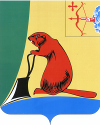 Печатное средство массовой информации органов местного самоуправления Тужинского муниципального районаБюллетень муниципальных нормативных правовых актов№ 20 (235)29 августа 2019 годапгт ТужаСОДЕРЖАНИЕРаздел I. Постановления и распоряжения главы района и администрации Тужинского района АДМИНИСТРАЦИЯ ТУЖИНСКОГО МУНИЦИПАЛЬНОГО РАЙОНАКИРОВСКОЙ ОБЛАСТИПОСТАНОВЛЕНИЕО внесении изменений в постановление администрации Тужинского муниципального районаот 11.10.2013 № 537В соответствии с постановлением администрации Тужинского муниципального района 
от 19.02.2015 № 89 «О разработке, реализации и оценке эффективности реализации муниципальных программ Тужинского муниципального района» и решением Тужинской районной Думы от 09.08.2019 №38/283 «О внесении изменений в решение Тужинской районной Думы от 22.12.2018 № 33/248», администрация Тужинского муниципального района ПОСТАНОВЛЯЕТ:1. Внести изменения в постановление администрации Тужинского муниципального района 
от 11.10.2013 № 537 «Об утверждении муниципальной программы Тужинского муниципального района «Развитие транспортной инфраструктуры» на 2014 – 2019 годы», утвердив изменения в муниципальной программе Тужинского муниципального района «Развитие транспортной инфраструктуры» на 2014-2019 годы (далее - муниципальная программа) согласно приложению.2. Настоящее постановление вступает в законную силу с момента опубликования в Бюллетене муниципальных нормативно правовых актов органов местного самоуправления Тужинского муниципального района Кировской области.3. Контроль за исполнением постановления возложить на первого заместителя главы администрации Тужинского муниципального района по жизнеобеспечению – заведующего сектором сельского хозяйства Бледных Л.В.И.о. главы Тужинского муниципального района    Л.В. БледныхПриложениеУТВЕРЖДЕНЫпостановлением администрацииТужинского муниципального районаот 20.08.2019 № 269ИЗМЕНЕНИЯ в муниципальной программе Тужинского муниципального района «Развитие транспортной инфраструктуры» на 2014-2019 годы1. Строку паспорта «Объемы финансового обеспечения муниципальной программы» Программы изложить в следующей редакции:«»2. Абзацы первый, второй, третий и четвертый Раздела 5 «Ресурсное обеспечение муниципальной программы» изложить в следующей редакции:«Мероприятия муниципальной программы реализуются за счет областного и районного бюджетов.Общий объем финансирования муниципальной программы составит 113 820,85776 тыс. рублей, в том числе:средства областного бюджета – 90162,9460 тыс. рублей;средства районного бюджета – 23657,91176 тыс. рублей».3. Приложение № 1 «Перечень мероприятий Программы» к Программе изложить в новой редакции согласно приложению № 1. 4. Приложение № 4 «Расходы на реализацию муниципальной программы за счет средств местного бюджета» к Программе изложить в новой редакции согласно приложению № 2.5. Приложение № 5 «Ресурсное обеспечение реализации муниципальной программы за счет всех источников финансирования» к Программе изложить в новой редакции согласно приложению № 3.____________Приложение № 1 к постановлению администрации Тужинского муниципального района от 20.08.2019 № 269Приложение № 1 к Программе_________________Приложение № 2 к постановлению администрации Тужинского муниципального района от 20.08.2019 № 269Приложение № 4 к ПрограммеРасходы на реализацию муниципальной программыза счет средств местного бюджета_______________Приложение № 3 к постановлению администрации Тужинского муниципального района от 20.08.2019 № 269Приложение № 5 к ПрограммеРесурсное обеспечениереализации муниципальной программыза счет всех источников финансирования_______________ГЛАВА ТУЖИНСКОГО МУНИЦИПАЛЬНОГО РАЙОНАКИРОВСКОЙ ОБЛАСТИПОСТАНОВЛЕНИЕОб утверждении состава комиссии по делам несовершеннолетних и защите их прав при администрации Тужинского муниципального районаВ связи с кадровыми изменениями ПОСТАНОВЛЯЮ:1. Утвердить состав комиссии по делам несовершеннолетних и защите их прав 
при администрации Тужинского муниципального района в новой редакции, согласно приложению. 2. Признать утратившими силу постановления главы Тужинского муниципального района 
от 24.07.2018 № 1 «Об утверждении состава комиссии по делам несовершеннолетних и защите их прав при администрации Тужинского муниципального района», от 05.10.2018 № 3 «О внесении изменений 
в постановление администрации Тужинского муниципального района от 24.07.2018 № 1», от 27.02.2019 № 2 «Об утверждении состава комиссии по делам несовершеннолетних и защите их прав 
при администрации Тужинского муниципального района».3. Настоящее постановление вступает в силу с момента опубликования в Бюллетене муниципальных нормативных правовых актов органов местного самоуправления Тужинского муниципального района Кировской области.И.о. главы Тужинского муниципального района    Л.В. БледныхПриложениеУТВЕРЖДЕНпостановлением главы администрацииТужинского муниципального районаот 22.08.2019 № 6СОСТАВкомиссии по делам несовершеннолетних и защите их прав при администрации Тужинского муниципального района______________ АДМИНИСТРАЦИЯ ТУЖИНСКОГО МУНИЦИПАЛЬНОГО РАЙОНАКИРОВСКОЙ ОБЛАСТИПОСТАНОВЛЕНИЕО подготовке проекта внесения изменений в схему территориального планирования Тужинского муниципального района Кировской областиВ соответствии  со статьей 19, статьей 23 Градостроительного кодекса Российской Федерации, статьей 15 Федерального закона от 06.10.2003 №131-ФЗ «Об общих принципах организации местного самоуправления в Российской Федерации» администрация Тужинского муниципального района Кировской области ПОСТАНОВЛЯЕТ:Отделу жизнеобеспечения администрации Тужинского муниципального района в срок 
до 1 декабря 2019 года подготовить проект внесения изменений в схему территориального планирования и генеральные планы поселений Тужинского муниципального района Кировской области.2. Разместить постановление на официальном сайте администрации Тужинского муниципального района, в сети Интернет и на Едином портале государственных и муниципальных услуг (www.gosuslugi.ru).3. Настоящее постановление вступает в силу с момента опубликования в Бюллетене муниципальных нормативных правовых актов органов местного самоуправления Тужинского муниципального района Кировской области.4. Контроль за исполнением настоящего постановления возложить на главного специалиста – главного архитектора района Тужинского муниципального района Безрукова Михаила Анатольевича.И.о. главы Тужинского муниципального района    Л.В. БледныхАДМИНИСТРАЦИЯ ТУЖИНСКОГО МУНИЦИПАЛЬНОГО РАЙОНАКИРОВСКОЙ ОБЛАСТИПОСТАНОВЛЕНИЕО внесении изменений в постановление администрации Тужинского муниципального района от 11.10.2013 № 533 В соответствии с решением Тужинской районной Думы от 09.08.2019 № 38/283 «О внесении изменений в решение Тужинской районной Думы от 25.12.2018 № 33/248 «О бюджете Тужинского муниципального района на 2019 год и на плановый период 2020-2021 годов» и на основании постановления администрации Тужинского муниципального района от 19.02.2015 № 89 «О разработке, реализации и оценке эффективности реализации муниципальных программ Тужинского муниципального района» администрация Тужинского муниципального района ПОСТАНОВЛЯЕТ:1. Внести изменения в постановление администрации Тужинского муниципального района 
от 11.10.2013 № 533 (в ред. от 18.01.2019) «Об утверждении муниципальной программы Тужинского муниципального района «Развитие агропромышленного комплекса» на 2014 - 2019 годы», утвердив изменения в муниципальной программе Тужинского муниципального района «Развитие агропромышленного комплекса» на 2014 - 2019 годы согласно приложению.2. Настоящее постановление вступает в силу с момента официального опубликования 
в Бюллетене муниципальных правовых актов органов местного самоуправления Тужинского муниципального района Кировской области.И.о. главы Тужинского муниципального района    Л.В. БледныхПриложениеУТВЕРЖДЕНЫпостановлением администрацииТужинского муниципального районаот 26.08.2019 № 272ИЗМЕНЕНИЯв муниципальной программе Тужинского муниципального района«Развитие агропромышленного комплекса» на 2014-2019 годы1. В паспорте программы:Раздел «Объемы финансового обеспечения муниципальной программы» изложить в следующей редакции:2. В разделе 5 программы «Ресурсное обеспечение муниципальной программы» абзац 1 изложить в следующей редакции: «Общий объем финансирования Муниципальной программы составит – 127432,780 тыс. рублей, в том числе средства федерального бюджета – 77804,283 тыс. рублей, средства областного бюджета – 43347,452 тыс. рублей, средства местных бюджетов - 46,045 тыс. рублей, внебюджетные источники финансирования - 6235,0 тыс.рублей (по соглашению)».3. Приложение № 4 к Муниципальной программе «Ресурсное обеспечение реализации муниципальной программы за счет всех источников финансирования» изложить в новой редакции согласно приложению.Приложение к изменениям Приложение № 4 к ПрограммеРесурсное обеспечение реализации муниципальной программы за счет всех источников финансирования_____________________АДМИНИСТРАЦИЯ ТУЖИНСКОГО МУНИЦИПАЛЬНОГО РАЙОНАКИРОВСКОЙ ОБЛАСТИПОСТАНОВЛЕНИЕОб утверждении Порядка осуществления закупок малого объема для обеспечения муниципальных нужд администрации муниципального образования Тужинский муниципальный район 
с использованием регионального сервиса «Портал закупок малого объема Кировской области»В целях повышения эффективности расходования бюджетных средств и обеспечения учета закупок товаров, работ, услуг, осуществляемых на основании пункта 4 части 1 статьи 93 Федерального закона от 05.04.2013 № 44-ФЗ «О контрактной системе в сфере закупок товаров, работ, услуг 
для обеспечения государственных и муниципальных нужд», администрация Тужинского муниципального района  ПОСТАНОВЛЯЕТ:1. Утвердить прилагаемый Порядок осуществления закупок малого объема для обеспечения муниципальных нужд администрации муниципального образования Тужинский муниципальный район. 2. Настоящее постановление вступает в силу с момента опубликования в Бюллетене муниципальных нормативных правовых актов органов местного самоуправления Тужинского муниципального района Кировской области.И.о. главы Тужинского муниципального района    Л.В. БледныхПриложениеУТВЕРЖДЕНпостановлением администрацииТужинского муниципального районаот 26.08.2019 № 273Порядокосуществления закупок малого объема для обеспечения муниципальных нужд администрации муниципального образования Тужинский муниципальный район с использованием регионального сервиса «Портал закупок малого объема Кировской области»1. Настоящий Порядок определяет правила осуществления закупок товаров, работ, услуг 
для обеспечения муниципальных нужд администрации муниципального образования Тужинский муниципальный район в случаях, установленных пунктом 4 части 1 статьи 93 Федерального закона
от 05 апреля 2013 года № 44-ФЗ «О контрактной системе в сфере закупок товаров, работ, услуг 
для обеспечения государственных и муниципальных нужд» (далее – закупки малого объема), 
за исключением закупок, сведения о которых составляют государственную тайну. 2. Для целей настоящего Порядка используются следующие понятия:- Закупка малого объема – закупка, осуществляемая у единственного поставщика (подрядчика, исполнителя) в соответствии с пунктом 4 части 1 статьи 93 Федерального закона от 05.04.2013 №44-ФЗ.- Портал закупок малого объема Кировской области (далее – Портал) – программа для ЭВМ «Закупки малого объема», состоящая из открытой и закрытой частей, расположенных по адресу 
в информационно-телекоммуникационной сети «Интернет» (https://zakupki43.rts-tender.ru).- Оператор Портала – общество с ограниченной ответственностью «РТС-тендер», осуществляющее техническую поддержку и модерирование Портала.- Заказчик – орган местного самоуправления Тужинского района, муниципальное казенное, муниципальное бюджетное учреждение иное юридическое лицо, осуществляющие закупки 
в соответствии с Федеральным законом от 05.04.2013 №44-ФЗ.- Участник закупки – это любое юридическое лицо независимо от его организационно-правовой формы, форма собственности, места нахождения, или физическое лицо, зарегистрированное в качестве индивидуального предпринимателя, прошедшее регистрацию на Портале в порядке, определенным настоящим Порядком.- Пользователь – заказчик и участник закупки.- Продукция – товары, работы, услуги.- Контракт – гражданско-правовой договор на поставку товаров, выполнение работ, оказание услуг, заключаемый заказчиком с единственным поставщиком (подрядчиком, исполнителем) в форме электронного документа посредством Портала или в письменной форме на бумажном носителе.- Личный кабинет – внутренняя (закрытая) часть Портала, для доступа к которой необходимо авторизоваться.- Электронный документ – информация в электронно-цифровой форме, подписанная усиленной квалифицированной электронной подписью (далее-электронная подпись) посредством Портала.- Заявка на закупку – запрос заказчика в электронной форме, сформированный 
и опубликованный с использованием Портала и содержащий информацию о потребности заказчика 
в продукции, не являющийся извещением о закупке у единственного поставщика (подрядчика, исполнителя).- Предложение о продаже – конкретное предложение участника закупки заключить контракт 
на условиях, указанных заказчиком в заявке на закупку.- Прайс-лист – перечень продукции, формируемый участником закупки на Портале 
для последующего заключения контракта с заказчиком.- Предложение о закупке – предложение заказчика конкретному участнику закупки о закупке продукции, указанной в прайс-листе.3. Доступ к Порталу закупок малого объема Кировской области осуществляется по адресу 
в информационно-телекоммуникационной сети «Интернет» (https://zakupki43.rts-tender.ru).4. Для работы на Портале участнику закупки необходимо пройти процедуру регистрации, заполнив электронную форму «Регистрация без ЭЦП» или «Аккредитация».5. Для работы на Портале заказчик должен быть зарегистрирован в единой информационной системе в сфере закупок. Отдельной регистрации не требуется. 6. Все документы на Портале формируются и публикуются в электронной форме. Документы, опубликованные в электронной форме и подписанные электронной подписью, имеют такую же юридическую силу, как и подписанные собственноручной подписью на бумажном носителе. Использование электронной подписи на Портале регламентируется Федеральным законом от 06.04.2011 № 63-ФЗ «Об электронной подписи» и настоящим Порядком.7. К участию в закупках малого объема допускаются участники закупки, зарегистрированные 
на Портале. Участники закупки должны соответствовать требованиям, установленным частью 1 
и частью 1.1 статьи 31 Федерального закона от 05.04.2013 №44-ФЗ.8. Порядок осуществления закупки малого объема способом опубликования заказчиком заявки на закупку:8.1. Заявка на закупку формируется заказчиком в личном кабинете.В заявку на закупку включается следующая информация:наименование товара, работы, услуги,  являющихся предметом закупки малого объема;код объекта закупки малого объема по Общероссийскому классификатору продукции 
по видам экономической деятельности ОК 034-2014 (КПЕС 2008) (ОКПД2);единица измерения, количество;описание объекта закупки малого объема, которое может включать в том числе его функциональные, технические и качественные характеристики, эксплуатационные характеристики 
(при необходимости), позволяющие идентифицировать предмет закупки малого объема;начальная цена контракта;срок поставки товара, выполнения работ, оказание услуг;место поставки товара, выполнения работ, оказание услуг;дата и время окончания срока подачи участниками закупки предложений о продаже;плановая дата заключения контракта.8.2. При формировании заявки на закупку заказчик вправе загрузить проект Контракта, а также документы, содержащие описание объекта закупки малого объема. Такие документы доступны 
для скачивания и просмотра вместе с заявкой на закупку.8.3. Условия и срок проведения закупки малого объема заказчик устанавливает самостоятельно. Минимальный срок для подачи участниками закупки предложений о продаже должен составлять 
не менее чем один рабочий день, максимальный срок – пять рабочих дней с даты размещения заказчиком заявки на закупку.В течение срока подачи предложений о продаже заказчик вправе направить приглашение 
об участие в закупке малого объема участникам закупки, разместившим в открытой части Портала прайс-листы с информацией о продукции, требуемой заказчику.Заказчик в течение срока направления участниками закупки предложений о продаже, установленного в заявке на закупку, вправе внести изменения в размещенную на Портале заявку 
на закупку.Заказчик до установленной (плановой) даты заключения контракта вправе отменить размещенную на Портале заявку на закупку.В случае внесения изменений в заявку на закупку или ее отмены участники закупки получают соответствующее уведомление об изменении или отмене заявки на закупку.Информация об изменении или отмене заявки на закупку размещается и доступна для просмотра в открытой части Портала.Формирование участником закупки предложения о продаже на размещенную заявку на закупку доступно в личном кабинете участника закупки до окончания срока подачи предложений о продаже, установленного заказчиком в заявке на закупку.8.4. В предложении о продаже включается следующая информация:наименование товара (с обязательным указанием модели, товарного знака, наименованием производителя и других признаков индивидуализации, позволяющих идентифицировать товар), работы, услуги;цена, которая не должна превышать цену, установленную в заявке на закупку;функциональные, технические и качественные характеристики, эксплуатационные характеристики (при необходимости) товара, работы, услуги, соответствующие потребностям заказчика, указанным в заявке на закупку.При формировании предложения о продаже участник закупки вправе загрузить документы, доступные для скачивания и просмотра, вместе с предложением о продаже.Участник закупки до даты окончания подачи предложений о продаже вправе внести изменение, в том числе в части предлагаемой цены контракта, или отозвать предложение о продаже.По истечении срока подачи предложений о продаже, указанного в заявке на закупку, заказчику автоматически открывается доступ к предложениям о продаже, поданным участниками закупки.8.5. Заказчик в течение одного рабочего дня после окончания срока подачи предложений 
о продаже рассматривает поданные предложения участников закупки и принимает решение об их соответствии или несоответствии объявленным в заявке на закупку условиям. По результатам рассмотрения предложений о продаже заказчик определяет единственного поставщика (подрядчика, исполнителя), с которым заключается контракт. По итогам рассмотрения поданных участниками закупки предложений о продаже заказчик формирует протокол рассмотрения предложений о продаже 
в электронной форме.8.6. В случае заключения контракта не по наименьшей цене из предложенных, заказчик обязан подготовить обоснование заключения контракта.Заказчик вправе принять решение о несоответствии предложения о продаже в следующих случаях:несоответствие предложения о продаже требованиям, установленным в заявке на закупку;непредставление информации, предусмотренной пунктом 8.4 настоящего Порядка, 
или предоставление недостоверной информации;предложение о продаже содержит цену контракта, превышающую начальную цену контракта 
в заявке на закупку;участник закупки не соответствует требованиям, указанным в пункте 7 настоящего Порядка;наличие фактов неисполнения, ненадлежащего исполнения контрактов, ранее заключенных между участником закупки и заказчиком.8.7. Если по окончании срока подачи предложений о продаже от участников закупки 
не поступило ни одного такого предложения, заказчик принимает одно из следующих решений:о продлении срока подачи предложений о продаже;о внесении изменений в заявку на закупку и продлении срока подачи предложений о продаже;об отмене заявки на закупку;о заключении вне Портала контракта с единственным поставщиком  (подрядчиком, исполнителем), на условиях, определяемых заявкой на закупку по цене, не выше объявленной в заявке на закупку.8.8. Сведения о контракте с единственным поставщиком (подрядчиком, исполнителем), 
не зарегистрированным на Портале, отражаются заказчиком в личном кабинете Портала посредством заполнения электронной формы в течение 5 рабочих дней с даты заключения контракта.9. Порядок осуществления закупки малого объема способом формирования предложения 
о закупке из прайс-листа.9.1. Прайс-лист формируется участником закупки в личном кабинете Портала путем заполнения электронной формы документа «Добавление предложений о продаже» или «Загрузить предложения 
о продаже» в разделе «Прайс-лист».9.2. В прайс-лист включается следующая информация:наименование товара (с возможным указанием модели, товарного знака, наименования производителя и других признаков, позволяющих идентифицировать товар), работы, услуги;функциональные, технические, качественные, эксплуатационные (при необходимости) и иные характеристики товара, работы, услуги;единица измерения, количество;цена за единицу измерения;место поставки товара (выполнения работ, оказания услуг);срок действия предложения прайс-листа.9.3. Заказчик формирует предложение о закупке из предложений, имеющихся в прайс-листе,
 и направляет его для заключения контракта участнику закупки, предложившему лучшие условия исполнения контракта. В случае заключения контракта не по наименьшей цене из предложенных, заказчик обязан подготовить обоснование заключения контракта по большей цене.10. Заключение контракта по закупке малого объема.10.1. Контракт по закупкам малого объема заключается в течение 5 рабочих дней:с даты рассмотрения предложений о продаже при осуществлении закупки малого объема способом опубликования заказчиком заявки на закупку с единственным поставщиком (подрядчиком, исполнителем), определенным в соответствии с пунктом 8.5 настоящего Порядка;с даты направления предложения о закупке при осуществлении закупки малого объема способом формирования предложения о закупке из прайс-листа с единственным поставщиком (подрядчиком, исполнителем), определенным в соответствии с пунктом 9.3 настоящего Порядка.10.2. В течение срока, установленного пунктом 10.1 настоящего Порядка, заказчик вправе:заключить контракт в электронной форме с участником закупки на Портале;заключить контракт с участником закупки в письменной форме на бумажном носителе;отказаться от заключения контракта.10.3. Заключение контракта инициируется заказчиком. Заказчик вправе в личном кабинете Портала загрузить проект контракта и направить его участнику закупки, с которым заключается контракт, после чего проект контракта отображается в личном кабинете такого участника закупки.10.4. После получения проекта контракта в течение срока, установленного пунктом 10.1 настоящего Порядка, участник закупки вправе:предложить заказчику заключить контракт в письменной форме на бумажном носителе в случае, если заказчиком предлагалось заключение контракта в электронной форме на Портале;отказаться от заключения контракта.10.5. В случае отказа участника закупки от заключения контракта заказчик вправе заключить контракт с участником закупки, предложение которого содержит лучшие условия исполнения контракта, в том числе по цене, следующие после условий, предложенных участником закупки, определенным в соответствии с пунктом 8.5 настоящего Порядка.10.6. Контракт считается заключенным с момента его подписания заказчиком и участником закупки в электронной форме или на бумажном носителе.______________АДМИНИСТРАЦИЯ ТУЖИНСКОГО МУНИЦИПАЛЬНОГО РАЙОНАКИРОВСКОЙ ОБЛАСТИПОСТАНОВЛЕНИЕО внесении изменений в постановление администрации Тужинского муниципального района 
от 11.10.2013 № 528В соответствии с решением Тужинской районной Думы от 09.08.2019 № 38/283 «О внесении изменений в решение Тужинской районной Думы от 25.12.2018 № 33/248 «О бюджете Тужинского муниципального района на 2019 год и на плановый период 2020 и 2021 годов» и постановлением администрации Тужинского муниципального района Кировской области от 19.02.2015 № 89 
«О разработке, реализации и оценке эффективности реализации муниципальных программ Тужинского муниципального района», администрация Тужинского муниципального района ПОСТАНОВЛЯЕТ:1. Внести изменения в постановление администрации Тужинского муниципального района 
от 11.10.2013 № 528 «Об утверждении муниципальной программы «Развитие образования» 
на 2014 – 2019 годы» (с изменениями, внесенными постановлениями администрации Тужинского муниципального района от 09.10.2014 № 445, 02.12.2014 № 522, 12.01.2015 № 12, 16.02.2015 № 73, 14.05.2015 № 202, 04.06.2015 № 223, 24.07.2015 № 278, 11.09.2015 № 317, 19.10.2015 № 377, 03.12.2015 № 425, 14.12.2015 № 67/409, 25.12.2015 № 68/418, 29.03.2016 № 71/441, 22.04.2016 № 72/450, 30.05.2016 № 73/460, 04.07.2016 № 211, 06.07.2016 № 216, 06.09.2016 № 281, 17.10.2016 № 310, 03.11.2016 № 339а, 08.12.2016 № 383, 28.12.2016 № 405, 20.04.2017 № 122, 25.04.2017 № 133, 11.07.2017 № 246, 03.08.2017 № 292, 08.09.2017 № 339; 13.11.2017 № 452; 28.12.2017 № 525; 11.01.2018 № 2; 12.02.2018 № 42; 21.03.2018 №77; 11.05.2018 № 135; 07.06.2018 № 182; 27.06.2018 № 223, 17.07.2018 № 252, 07.08.2018 №277, 02.10.2018 № 344; 13.11.2018 № 396; 25.12.2018 № 449; 09.01.2019 № 2; 18.02.2019 № 59; 05.04.2019 № 130; 14.05.2019 № 165; 10.07.2019 № 233), утвердив изменения в  муниципальной программе «Развитие образования» на 2014 – 2019 годы (далее – Программа) согласно приложению. 2. Настоящее постановление вступает в силу с момента опубликования в Бюллетене муниципальных нормативных правовых актов органов местного самоуправления Тужинского муниципального района Кировской области. И.о. главы Тужинского муниципального района    Л.В. БледныхПриложениеУТВЕРЖДЕНЫпостановлением администрацииТужинского муниципального районаот 27.08.2019 № 274ИЗМЕНЕНИЯв муниципальной программе «Развитие образования» на 2014-2019 годы1. Строку «Объём финансового обеспечения муниципальной программы» Паспорта изложить 
в новой редакции следующего содержания:2. Раздел 5 «Ресурсное обеспечение муниципальной программы» программы изложить в новой редакции следующего содержания:«5. Ресурсное обеспечение Муниципальной программыФинансовое обеспечение реализации Муниципальной программы осуществляется за счет средств бюджета Российской Федерации, бюджета Кировской области, бюджета Тужинского муниципального района.Объемы бюджетных ассигнований уточняются при формировании бюджета Тужинского муниципального района на очередной финансовый год и плановый период.Общий объем финансирования Муниципальной программы составляет 376 332,493 тыс. рублей, 
в том числе за счет средств федерального бюджета – 5 314,7 тыс. рублей, областного бюджета – 242 523,07 тыс. рублей, бюджета муниципального района – 128 494,723 тыс. рублей.Объем финансирования Муниципальной программы по годам представлен в таблице 2.Таблица 23. Приложение № 3 к муниципальной программе «Расходы на реализацию муниципальной программы за счет средств местного бюджета» изложить в новой редакции следующего содержания: «Приложение № 3к Муниципальной программеРАСХОДЫ НА РЕАЛИЗАЦИЮ МУНИЦИПАЛЬНОЙ ПРОГРАММЫ ЗА СЧЁТ СРЕДСТВ МЕСТНОГО БЮДЖЕТА 4. Приложение № 4 к муниципальной программе «Ресурсное обеспечение реализации муниципальной программы за счёт всех источников финансирования» изложить в новой редакции следующего содержания: «Приложение № 4к Муниципальной программеРЕСУРСНОЕ ОБЕСПЕЧЕНИЕ РЕАЛИЗАЦИИ МУНИЦИПАЛЬНОЙПРОГРАММЫ ЗА СЧЕТ ВСЕХ ИСТОЧНИКОВ ФИНАНСИРОВАНИЯАДМИНИСТРАЦИЯ ТУЖИНСКОГО МУНИЦИПАЛЬНОГО РАЙОНАКИРОВСКОЙ ОБЛАСТИПОСТАНОВЛЕНИЕО внесении изменений в постановление администрации Тужинского муниципального района 
от 09.10.2017 № 383В соответствии с решением Тужинской районной Думы от 09.08.2019 № 38/283 «О внесении изменений в решение Тужинской районной Думы от 25.12.2018 № 33/248 «О бюджете Тужинского муниципального района на 2019 год и на плановый период 2020 и 2021 годов» и постановлением администрации Тужинского муниципального района Кировской области от 19.02.2015 № 89 
«О разработке, реализации и оценке эффективности реализации муниципальных программ Тужинского муниципального района», администрация Тужинского муниципального района  ПОСТАНОВЛЯЕТ:1. Внести изменения в постановление администрации Тужинского муниципального района 
от 09.10.2017 № 383 «Об утверждении муниципальной программы «Развитие образования» на 2020 – 2025 года (с изменениями, внесенными постановлениями администрации Тужинского муниципального района от 28.12.2017 №524, 09.01.2019 № 1), утвердив изменения в муниципальной программе «Развитие образования» на 2020 – 2025 годы (далее – Программа) согласно приложению. 2. Настоящее постановление вступает в силу с момента опубликования в Бюллетене муниципальных нормативных правовых актов органов местного самоуправления Тужинского муниципального района Кировской области. И.о. главы Тужинского муниципального района    Л.В. БледныхПриложениеУТВЕРЖДЕНЫпостановлением администрацииТужинского муниципального районаот 27.08.2019 № 275ИЗМЕНЕНИЯв муниципальную программу Тужинского муниципального района 
«Развитие образования» на 2020-2025 годы1. Строку «Объём финансового обеспечения муниципальной программы» Паспорта изложить 
в новой редакции следующего содержания:2. Раздел 3 «Обобщенная характеристика мероприятий Муниципальной программы» Паспорта изложить в новой редакции следующего содержания:««Предоставление детям дошкольного возраста равных возможностей  для получения качественного дошкольного образования», которое включает в себя:-проведение мероприятий по повышению уровня обеспеченности детей местами в дошкольных образовательных учреждениях;-развитие и укрепление материально-технической базы и обеспечение хозяйственной деятельности муниципальных дошкольных образовательных учреждений;-проведение комплекса мероприятий, направленных на сохранение и укрепление здоровья детей дошкольного возраста.-текущий ремонт в дошкольных образовательных учреждениях.2. «Обеспечение учащихся школ качественным и доступным общим образованием» включает 
в себя:-внедрение системы оценки качества образования, включая оценку образовательных достижений как основу для перехода с одной ступени обучения на другую в рамках реализации государственного стандарта общего образования;-внедрение федерального государственного стандарта для всех учащихся на первой,  второй 
и третьей ступенях обучения;-внедрение индивидуальных учебных планов для учащихся 9-х классов и на третьей ступени обучения в целях профилизации образования;-проведение мероприятий по оптимизации сети общеобразовательных учреждений;-совершенствование работы классных руководителей;-оказание поддержки инновационной-экспериментальной деятельности общеобразовательных учреждений в целях повышения качества образования; -развитие и укрепление материально-технической базы и обеспечение хозяйственной деятельности муниципальных общеобразовательных учреждений;-текущий ремонт в общеобразовательных учреждениях;-обеспечение бесплатным питанием детей с ОВЗ.3. «Удовлетворение потребностей детей в доступном и качественном дополнительном образовании» предполагается:-развитие и укрепление материально-технической базы и обеспечение хозяйственной деятельности муниципальных учреждений дополнительного образования;-расширение спектра услуг дополнительного образования, повышение их качества, интеграция общего и дополнительного образования в целях создания единого воспитательного пространства 
для развития познавательных, творческих способностей учеников.4. «Обеспечение детей различными формами отдыха в каникулярное время» планирует:-оздоровление детей через организацию при школах летних оздоровительных лагерей дневного пребывания детей;-оздоровление детей через организацию в дополнительных образовательных учреждениях летних оздоровительных лагерей дневного пребывания детей. 5. «Обеспечение педагогических и руководящих работников образовательных учреждений района методической помощью, поддержка и развитие одаренных детей, обеспечение ведения бюджетного учета и отчетности управления образования и  подведомственных ему учреждений» предполагает: -оказание помощи педагогическим и руководящим работникам образовательных учреждений района при подготовке их к аттестации;-оказание поддержки инновационно-экспериментальной деятельности образовательных учреждений в целях повышения качества образования;-создание условий для поддержки и развития одаренных детей, в том числе путем проведения районных конкурсов и олимпиад;-проведение районных смотров-конкурсов профессионального мастерства педагогических работников; -осуществление экономических расчетов расходов на содержание учреждений и оплату труда 
в соответствии с действующими нормативами;-осуществление бюджетного учета операций текущей деятельности в подведомственных учреждениях и управлении образования;-составление и предоставление в вышестоящие организации бюджетной отчетности по всем обслуживаемым учреждениям;-проведение годовой или иных инвентаризаций обслуживаемых учреждений по приказам руководителей учреждений или по распоряжению главы администрации района.6. «Социальная поддержка граждан» предполагают:- Возмещение расходов, связанных с предоставлением руководителям, педагогическим работникам и иным специалистам (за исключением совместителей) муниципальных образовательных организаций, организаций для детей-сирот и детей, оставшихся без попечения родителей, работающих 
и проживающих в сельских населенных пунктах, поселках городского типа, меры социальной поддержки, установленной абзацем первым части 1 статьи 15 Закона Кировской области 
"Об образовании в Кировской области".- Начисление и выплата компенсации платы, взимаемой с родителей (законных представителей) за присмотр и уход за детьми в образовательных организациях, реализующих образовательную программу дошкольного образования.7. «Обеспечение государственных гарантий содержания и социальных прав детей-сирот, лиц 
из числа детей-сирот и детей, оставшихся без попечения родителей» предполагают:-обеспечение гарантий содержания и социальных прав детей – сирот.- предоставление жилья детям-сиротам.8. «Капитальный ремонт зданий и объектов муниципальных образовательных организаций предполагает:-капитальный ремонт здания муниципального казённого дошкольного образовательного учреждения детский сад «Сказка» пгт. Тужа Кировской области;-капитальный ремонт зданий муниципального казённого общеобразовательного учреждения средней общеобразовательной школы с.Ныр Тужинского района Кировской области.»3. Раздел 5  «Ресурсное обеспечение муниципальной программы» Паспорта изложить в новой редакции следующего содержания:«Финансовое обеспечение реализации Муниципальной программы осуществляется за счет средств бюджета Российской Федерации, бюджета Кировской области, бюджета Тужинского муниципального района.Объемы бюджетных ассигнований уточняются при формировании бюджета Тужинского муниципального района на очередной финансовый год и плановый период.«Общий объем финансирования Муниципальной программы составляет 399 272,1 тыс. рублей, 
в том числе за счет средств областного бюджета – 256 693,6 тыс. рублей, бюджета муниципального района – 142 578,5 тыс. рублей.Объем финансирования Муниципальной программы по годам представлен в таблице 1.Таблица 1Прогнозируемый объем расходов на реализацию Муниципальной программы за счёт средств бюджета муниципального района приведён в Приложении № 3.Прогнозная оценка ресурсного обеспечения реализации Муниципальной программы за счёт всех источников финансирования приведена в Приложении N 4.».4. Приложение № 4 к муниципальной программе «Ресурсное обеспечение реализации муниципальной программы за счёт всех источников финансирования» изложить в новой редакции следующего содержания:_____________ТУЖИНСКАЯ РАЙОННАЯ ДУМАКИРОВСКОЙ ОБЛАСТИРЕШЕНИЕпгт ТужаОб утверждении Порядка проведения ремонта жилых помещений участников и инвалидов Великой Отечественной войны, не имеющих оснований для обеспечения жильем в соответствии 
с Указом Президента Российской Федерации от 07.05.2008 № 714 «Об обеспечении жильём ветеранов Великой Отечественной войны 1941-1945 годов», проживающих в жилых помещениях на территории Тужинского муниципального района В соответствии с подпунктом «а» пункта 8.2 протокола заседания Российской Федерации организационного комитета «Победа» от 12.12.2018 № 40, утверждённого Президентом Российской Федерации от 04.02.2019 № Пр-149, в целях реализации постановления Правительства Кировской области от 28.12.2012  № 189/845 «Об утверждении государственной программы Кировской области «Социальная поддержка и социальное обслуживание граждан Кировской области» на 2013 - 2021 годы» и на основании письма министерства социального развития Кировской области от 16.08.2019 
№ 1860-46-05, Тужинская районная Дума РЕШИЛА:1. Утвердить Порядок проведения ремонта  жилых помещений ветеранов и инвалидов Великой Отечественной войны, не имеющих оснований для обеспечения жильем в соответствии с Указом Президента Российской федерации от 07.05.2008 №714 «Об обеспечении жильем ветеранов Великой Отечественной войны 1941-1945 годов», проживающих в жилых помещениях на территории Тужинского муниципального района согласно приложению.2. Опубликовать настоящее решение в Бюллетене муниципальных нормативных правовых актов органов местного самоуправления Тужинского муниципального района.И.о. главы Тужинского муниципального района    Л.В. БледныхПредседатель Тужинскойрайонной Думы    Е.П. ОносовПриложениеУТВЕРЖДЕНрешением Тужинскойрайонной Думыот 21.08.2019 № 39/290Порядокпроведения ремонта жилых помещений участников и инвалидов Великой Отечественной войны, не имеющих оснований для обеспечения жильем в соответствии с Указом Президента Российской Федерации от 07.05.2008 № 714 1. Порядок проведения ремонта жилых помещений участников и инвалидов Великой Отечественной войны (далее – Порядок), не имеющих оснований для обеспечения жильем 
в соответствии с Указом Президента Российской Федерации от 07.05.2008 № 714 «Об обеспечении жильем ветеранов Великой Отечественной войны 1941-1945 годов» (далее – Указ Президента Российской Федерации от 07.05.2008 № 714), проживающих в жилых помещениях на территории Тужинского муниципального района Кировской области (далее – Порядок), разработан в целях реализации постановления Правительства Кировской области от 28.12.2012 № 189/845 «Об утверждении государственной программы Кировской области «Социальная поддержка и социальное обслуживание граждан Кировской области» на 2013 – 2021 годы».Данное мероприятие направлено на улучшение жилищных условий участников и инвалидов Великой Отечественной войны, не имеющих оснований для обеспечения жильем в соответствии 
с Указом Президента Российской Федерации от 07.05.2008 № 714, путем осуществления за счет средств областного бюджета мероприятий по проведению ремонта жилых помещений, в которых они проживают.2. Право на проведение ремонта жилых помещений в соответствии с настоящим Порядком имеют участники и инвалиды Великой Отечественной войны (далее – граждане), поименованные 
в части 1 пункта 1 статьи 2, пунктах 1, 2, 4, 5 статьи 4 Федерального закона от 12.01.1995 № 5-ФЗ 
«О ветеранах», за исключением инвалидов боевых действий, зарегистрированные по месту жительства (месту пребывания) на территории Тужинского муниципального района Кировской области, 
не имеющие оснований для обеспечения жильем в соответствии с Указом Президента Российской Федерации от 07.05.2008 № 714, независимо от наличия права собственности на жилое помещение, 
в котором они проживают.Воспользоваться указанным правом гражданин может однократно.3. Средства на проведение ремонта жилых помещений граждан предоставляются Тужинскому муниципальному району Кировской области в форме иных межбюджетных трансфертов в размере фактически понесенных гражданином расходов на ремонт жилого помещения, но не более 50 тыс. рублей на одного гражданина.Порядок распределения и предоставления из областного бюджета иных межбюджетных трансфертов бюджету Тужинского муниципального района Кировской области на проведение ремонта жилых помещений участников и инвалидов Великой Отечественной войны утверждается нормативным правовым актом Правительства Кировской области.4. Гражданам предоставляется право выбора механизма осуществления мероприятий 
по проведению ремонта жилого помещения: 4.1. самостоятельно с дальнейшим возмещением фактически понесенных расходов гражданину, но не более 50 тыс. рублей. При этом учитываются расходы как по закупке строительных материалов, так и по осуществлению ремонтных работ;4.2. подрядными организациями, отбор которых проводится администрацией Тужинского муниципального района Кировской области в соответствии с действующим законодательством 
об осуществлении закупок товаров, работ, услуг для обеспечения муниципальных нужд.5. Для осуществления мероприятий по проведению ремонта жилого помещения необходимы следующие документы:5.1. заявление об осуществлении мероприятий по проведению ремонта жилого помещения 
по форме согласно приложению № 1; 5.2. копия паспорта или иного документа, удостоверяющего личность гражданина, а также его представителя, законного представителя (в случае подачи заявления представителем (законным представителем);5.3. копия документа, подтверждающего статус гражданина.Полномочия представителя подтверждаются доверенностью, оформленной в порядке, установленном гражданским законодательством, законного представителя – в соответствии 
с действующим законодательством.При представлении документов заявителем лично, его представителем (законным представителем) предъявляются оригиналы документов для обозрения.Копии документов, представленных заявителем лично, его представителем (законным представителем), сверяются с оригиналами и заверяются специалистом, принимающим документы.6. Основаниями для отказа в приеме заявления и документов гражданина для осуществления мероприятий по проведению ремонта его жилого помещения являются:6.1. несоответствие заявителя требованиям пункта 2 настоящего Порядка;6.2. предоставление недостоверных (заведомо ложных) сведений;6.3. отсутствие регистрации по месту жительства (месту пребывания) на территории Тужинского муниципального района   Кировской области.7. Заявление и документы на осуществление мероприятий по проведению ремонта жилых помещений подаются гражданином в многофункциональный центр предоставления государственных 
и муниципальных услуг (далее – МФЦ), расположенного по адресу: Кировская область, пгт Тужа, 
ул. Горького, д.5. Документы, принятые специалистами МФЦ, передаются в Комиссию по осуществлению мероприятий по проведению ремонта жилых помещений участников и инвалидов ВОВ (далее – Комиссия),  утвержденную решением Тужинской районной Думы Кировской области, в порядке 
и сроки, установленные соглашением о взаимодействии между администрацией Тужинского муниципального района Кировской области и МФЦ.Днем обращения гражданина (его представителя, законного представителя) для осуществления мероприятий по проведению ремонта жилого помещения считается день поступления в Комиссию заявления и документов гражданина, предусмотренных пунктом 5 настоящего Порядка.Поступившее в Комиссию заявление и документы гражданина регистрируются в журнале регистрации заявлений граждан для осуществления мероприятий по проведению ремонта их жилых помещений по форме согласно приложению № 2 к настоящему Порядку. При этом Комиссия запрашивает у органов социальной защиты населения информацию 
о наличии у гражданина льготной категории в соответствии с требованиями, указанными в пункте 2 настоящего Порядка, а также о наличии (отсутствии) оснований у гражданина для обеспечения жильем за счет средств федерального бюджета в соответствии с Указом Президента Российской Федерации 
от 07.05.2008 № 714, с учетом сведений, содержащихся в базе данных Единой автоматизированной информационной системе органов социальной защиты населения Кировской области.Решение об осуществлении мероприятий по проведению ремонта жилого помещения принимается Комиссией в течение 3 рабочих дней со дня регистрации заявления и документов гражданина.8. Основаниями для отказа гражданину в осуществлении мероприятий по проведению ремонта жилого помещения являются:8.1. несоответствие заявителя требованиям пункта 2 настоящего Порядка;8.2. отсутствие регистрации по месту жительства (месту пребывания) на территории Тужинского муниципального района Кировской области;8.3. выявление в представленных документах недостоверной или искаженной информации, 
а также исправлений, не заверенных в установленном порядке;8.4. предоставление гражданину меры социальной поддержки по обеспечению жильем за счет средств федерального бюджета в соответствии с Указом Президента Российской Федерации 
от 07.05.2008 № 714;8.5. наличие оснований для предоставления гражданину меры социальной поддержки 
по обеспечению жильем за счет средств федерального бюджета в соответствии с Указом Президента Российской Федерации от 07.05.2008 № 714;8.6. недостаточность бюджетных ассигнований областного бюджета на соответствующий финансовый год, предусмотренных законодательством Кировской области на указанные цели.9. О принятом Комиссией решении гражданин уведомляется в письменном виде на его почтовый адрес, указанный в заявлении, в течение 5 рабочих дней со дня его принятия.В случае принятия решения об отказе в осуществлении мероприятий по проведению ремонта жилого помещения гражданина, уведомление об отказе направляется гражданину в течение 5 рабочих дней с указанием причин отказа.В случае принятия решения об осуществлении мероприятий по проведению ремонта жилого помещения, по согласованию с гражданином, определяется дата обследования жилого помещения.При обследовании жилого помещения гражданина Комиссией составляется дефектная ведомость согласно приложению № 3 к настоящему Порядку, и определяется стоимость ремонта жилого помещения за счет межбюджетных трансфертов, которая не должна превышать 50 тыс. рублей.В случае если стоимость ремонта жилого помещения превысила 50 тыс. рублей, 
по согласованию с гражданином определяется состав ремонтных работ, стоимость которых не превысит указанной суммы.10. При выборе гражданином механизма осуществления мероприятий по проведению ремонта жилого помещения самостоятельно с дальнейшим возмещением фактически понесенных расходов 
за счет межбюджетных трансфертов в течение 60 календарных дней гражданин осуществляет мероприятия по проведению ремонта жилого помещения и представляет в Комиссию документы, подтверждающие их проведение.К документам, подтверждающим осуществление мероприятий по проведению ремонта жилого помещения, могут относиться договоры на выполнение работ по ремонту жилого помещения, акты приема-сдачи выполненных работ, товарные накладные, кассовые чеки, подтверждающие расходы 
на приобретение строительных материалов. Комиссия в течение 5 рабочих дней со дня получения от гражданина документов, подтверждающих понесенные расходы на осуществление мероприятий по проведению ремонта жилого помещения, проводит обследование данного жилого помещения с участием гражданина, и составляет акт выполненных работ по форме согласно приложению № 4 к настоящему Порядку.В течение 3 рабочих дней со дня составления акта выполненных работ по осуществлению мероприятий по проведению ремонта жилого помещения Комиссия принимает решение о возмещении (отказе в возмещении) расходов по проведению ремонта жилого помещения гражданину, но не более 
50 тыс. рублей.11.Основаниями для отказа в возмещении понесенных гражданином расходов на осуществление мероприятий по проведению ремонта жилого помещения являются:11.1. непредставление в установленный настоящим Порядком срок или отсутствие документов, подтверждающих понесенные гражданином расходы на осуществление мероприятий по проведению ремонта жилого помещения;11.2. выявление при обследовании жилого помещения отсутствия мероприятий по проведению ремонта жилого помещения.О принятом Комиссией решении гражданин уведомляется в письменном виде на его почтовый адрес, указанный в заявлении, в течение 5 рабочих дней со дня его принятия.В случае принятия решения об отказе в возмещении понесенных гражданином расходов 
на осуществление мероприятий по проведению ремонта жилого помещения, уведомление об отказе направляется гражданину в течение 5 рабочих дней с указанием причин отказа.В случае принятия решения о возмещении понесенных гражданином расходов на осуществление мероприятий по проведению ремонта жилого помещения, гражданин в течение 5 рабочих дней уведомляется о принятом решении.Денежные средства перечисляются администрацией Тужинского муниципального района гражданину на его расчетный счет, открытый в кредитно-финансовом учреждении, либо через почтовое отделение по месту жительства в течение 5 рабочих дней со дня принятия решения о возмещении расходов по проведению ремонта жилого помещения.12. При выборе гражданином механизма осуществления мероприятий по проведению ремонта жилого помещения подрядными организациями администрация Тужинского муниципального района осуществляет их отбор в соответствии с действующим законодательством Российской Федерации 
об осуществлении закупок товаров, работ, услуг для обеспечения муниципальных нужд.Контроль за осуществлением мероприятий по проведению ремонта жилых помещений граждан подрядными организациями осуществляется  администрацией Тужинского муниципального района Кировской области.13. Информация о проведенном ремонте жилых помещений граждан заносится в журнал учета участников и инвалидов ВОВ – получателей возмещения расходов на проведение ремонта жилых помещений по форме согласно приложению 5 к настоящему Порядку и направляется в органы социальной защиты населения.______________Приложение № 1к ПорядкуВ Комиссию по осуществлению мероприятий 
по проведению ремонта жилых помещений участников и инвалидов Великой Отечественной войныот _________________________________________________________________________,проживающего (ей) по адресу: ________________________________________________________________________________________дата рождения ________________________,телефон: _____________________________,паспорт серии ______ № ________________,дата выдачи ___________________________,кем выдан ___________________________________________________________________________________________________заявлениеПрошу осуществить мероприятия по проведению ремонта жилого помещения, расположенного по адресу:________________________________________________________________________________.К заявлению прилагаю следующие документы:Указанные мероприятия будут проведены мной самостоятельно/подрядными организациями (нужное подчеркнуть).Прошу выплатить установленное мне (законному представителю) возмещение расходов через*: ______________________________________, __________________________________________________.     (способ получения выплаты)                                                                                                          (выплатная организация)на расчетный счет__________________________________________________________________________* заполняется в случае проведения ремонта жилого помещения гражданином самостоятельноЗа достоверность представленных сведений несу персональную ответственность. Против проверки представленных мной сведений не возражаю.________________________               _____________________            ________________________________           (дата подачи заявления)                                                                        (подпись)                                                                               (инициалы, фамилия)В соответствии с Федеральным законом от 27.07.2006 № 152-ФЗ «О персональных данных» 
на период получения государственной услуги даю согласие на обработку своих персональных данных (сбор, систематизацию, накопление, хранение, уточнение (обновление, изменение), использование, распространение (в том числе передачу), обезличивание, блокирование).Мне известно, что я могу отозвать свое согласие на обработку персональных данных путем подачи заявления в орган местного самоуправления.Согласен (не согласен) (нужное подчеркнуть)    ________________          ____________________________                                                                                   (подпись)                                                  (инициалы, фамилия)Приложение № 2к ПорядкуЖУРНАЛ регистрации заявлений участников и инвалидов Великой Отечественной войны на осуществление мероприятий по проведению ремонта их жилых помещений Приложение № 3к ПорядкуДЕФФЕКТНАЯ ВЕДОМОСТЬУТВЕРЖДАЮ______________________________________________________________________________                                    (подпись)                        «____» _____________ _____г.Комиссия в составе:____________________________________________________________________________________________________________________________________________________________________________________________________________________________________________________________________________________________________________________________________________________________________________________________________________________________________________________________________________________________________________________________________________________________назначенная ________________________________________________________________________________________________________________________________________________________________________,                                                                                    (наименование правового документа, которым утверждена комиссия)произвела обследование жилого помещения по адресу:_____________________________________________________________________________________________________________________________________В ходе обследования выявлены следующие дефекты и определены рекомендации по их устранению:В результате обследования вышеуказанного жилого помещения установлено: жилое помещение требует / не требует проведения ремонта (нужное подчеркнуть)Составил: _________________________________________________________________________________(должность, фамилия, имя, отчество, подпись)Согласовано:______________________________________________________________________________(должность, фамилия, имя, отчество, подпись)__________________________________________________________________________________________(должность, фамилия, имя, отчество, подпись)__________________________________________________________________________________________(должность, фамилия, имя, отчество, подпись)__________________________________________________________________________________________(должность, фамилия, имя, отчество, подпись)Приложение № 4к ПорядкуАКТвыполненных работ по осуществлению мероприятий по проведению ремонта жилого помещенияг. _______________                                                                                «___» _____________ _______ г.Комиссия, утвержденная ____________________________________________________________________                                               (наименование правового документа, которым утверждена комиссия)____________________________________________________________________________________________________________________________________________________________________________________от «___» _________________ № _______,в составе председателя ______________________________________________________________________                                                                       (Фамилия, имя, отчество)и членов комиссии _________________________________________________________________________    (Фамилия, имя, отчество)__________________________________________________________________________________________и собственник жилого помещения или законный представитель__________________________________________________________________________________________                                                                       (Фамилия, имя, отчество (последнее – при наличии))провела обследование помещения по заявлению __________________________________________________________________________________________________________________________________________                                                                 (реквизиты заявителя: ФИО (последнее – при наличии) и адрес)и составила настоящий акт обследования жилого помещения__________________________________________________________________________________________                                                                           (адрес жилого помещения)В жилом помещении проведен следующий ремонт: ________________________________________________________________________________________________________________________________________________________________________________________________________________________________________________________________________________________________________________________________________________________________________Стоимость выполненного ремонта составила:____________________________________________________________________________________________рублей ___________ коп. (__________ руб. _____ коп.).Председатель комиссии:_____________________________________________________________________                       (фамилия, имя, отчество, подпись)Члены комиссии: __________________________________________________________________________                       (фамилия, имя, отчество, подпись)Приложение № 5к ПорядкуЖурналучета участников и инвалидов Великой Отечественной войны, которым осуществлены мероприятия 
по проведению ремонта жилых помещений__________________________________________________________________________________________                                                         (наименование муниципального образования Кировской области)                            за __________________ 20__ годы                                                       (период)Руководитель органа местного самоуправления_________________________________________ /_________________________________________/                      (подпись)                                                                           (ФИО)М.П.Исполнитель, телефонТУЖИНСКАЯ РАЙОННАЯ ДУМАКИРОВСКОЙ ОБЛАСТИРЕШЕНИЕпгт ТужаО внесении изменений в решение Тужинской районной Думы от 30.05.2016 № 73/461 
«Об утверждении Положения о порядке проведения конкурса по отбору кандидатур на должность главы Тужинского муниципального района»В соответствии со статьей 36 Федерального закона от 06.10.2003 № 131-ФЗ «Об общих принципах организации местного самоуправления в Российской Федерации», Тужинская районная Дума РЕШИЛА:1. Внести в Положение о порядке проведения конкурса по отбору кандидатур на должность главы Тужинского муниципального района, утвержденное решением Тужинской районной Думы Кировской области от 30.05.2016 № 73/461 (далее – Положение), следующие изменения:1.1. В п. 3.1 Положения слова «в течение 3 рабочих дней» заменить словами «в течение 5 рабочих дней».1.2. Пункт 4.1 Положения дополнить подпунктом 4.1.13 следующего содержания:«4.1.13. Справку о наличии (отсутствии) судимости и (или) факта уголовного преследования либо о прекращении уголовного преследования, выданную в соответствии с Административным регламентом Министерства внутренних дел Российской Федерации по предоставлению государственной услуги по выдаче справок о наличии (отсутствии) судимости и (или) факта уголовного преследования либо о прекращении уголовного преследования, утвержденным приказом МВД России от 07.11.2011 
№ 1121.».1.3. В п. 4.9 Положения слова «В течение 3 рабочих дней» заменить словами «В течение 
10 дней».1.4. Дополнить пункт 4.10 Положения дополнительными подпунктами следующего содержания:«4.10.11. Не имеющие высшее образование.4.10.12. Не отвечающие требованиям к уровню профессионального образования и (или) профессиональным знаниям и навыкам, которые являются предпочтительными для осуществления главой муниципального района отдельных государственных полномочий, переданных органам местного самоуправления.».1.5. В п. 5.11 Положения слова «в течение 3 рабочих дней» заменить словами «в течение 5 рабочих дней».1.6. Приложение № 1 Положения изложить в новой редакции согласно приложению.2. Разместить решение на официальном Интернет сайте муниципального образования Тужинский муниципальный район Кировской области.3. Настоящее Решение вступает в силу с момента его официального опубликования. И.о. главы Тужинского муниципального района    Л.В. БледныхПредседатель Тужинскойрайонной Думы    Е.П. ОносовПриложениеПриложение № 1к Положению о порядке проведенияконкурса по отбору кандидатовна должность главы Тужинскогомуниципального районаВ конкурсную комиссиюЗаявлениеЯ, ________________________________________________________________________________,(фамилия, имя, отчество)желаю принять участие в конкурсе по отбору кандидатов на должность главы Тужинского муниципального района.Настоящим подтверждаю, что я являюсь гражданином Российской Федерации, дееспособен, не ограничен в дееспособности, сведения, содержащиеся в документах, представляемых мной для участия в данном конкурсе, соответствуют действительности, а сами документы не являются подложными.Мне известно, что исполнение должностных обязанностей главы Тужинского муниципального района связано с использованием сведений, составляющих государственную и иную охраняемую федеральными законами тайну, в связи, с чем выражаю согласие на проведение в отношении меня полномочными органами проверочных мероприятий.Последствия отказа от прохождения процедуры оформления допуска к сведениям, составляющим государственную и иную охраняемую федеральными законами тайну, мне известны.В случае избрания на должность главы Тужинского муниципального района обязуюсь прекратить деятельность, не совместимую с замещением выборной должности._______________________ (дата)          _________________________ (подпись)Перечень документов, прилагаемых к заявлению:1. __________________________________________2. __________________________________________….___________ТУЖИНСКАЯ РАЙОННАЯ ДУМАКИРОВСКОЙ ОБЛАСТИРЕШЕНИЕпгт ТужаО проведении конкурса по отбору кандидатур на должность 
главы Тужинского муниципального районаВ соответствии со статьей 36 Федерального закона от 06.10.2003 № 131-ФЗ «Об общих принципах организации местного самоуправления в Российской Федерации», частью 2.1 статьи 15 Закона Кировской области от 29.12.2004 № 292-ЗО «О местном самоуправлении в Кировской области», статьей 28 Устава муниципального образования Тужинский муниципальный район, Положением о порядке проведения конкурса по отбору кандидатур на должность главы Тужинского муниципального района, утвержденным решением Тужинской районной Думы Кировской области от 30.05.2016 
№ 73/461 (далее – Положение), Тужинская районная Дума РЕШИЛА:1. Провести конкурс по отбору кандидатур на должность главы Тужинского муниципального района 08 октября 2019 года в 10.00 часов, в кабинете № 39 (кабинет главы района): Кировская область, пгт Тужа, ул. Горького, д. 5, на условиях и в порядке, установленных разделами 4 и 5 Положения.2. Определить местом приема документов для участия в конкурсе кабинет 35 здания администрации Тужинского муниципального района, находящегося по адресу: Кировская область, 
пгт Тужа, ул. Горького, д. 5. Время приема документов: с 26.08.2019 по 25.09.2019 с 08.00 до 17.00 
в понедельник – четверг, с 08.00 до 15.45 в пятницу, перерыв с 12.00 до 13.00. В случае представления документов для участия в конкурсе только от одного кандидата, срок приема документов продлить 
до 02.10.2019 включительно.3. Подробную информацию можно получить по телефону 2-10-53 или по адресу: Кировская область, пгт Тужа, ул. Горького, д. 5, кабинет 35.4. Объявить о проведении конкурса в порядке, установленном в разделе 3 Положения в газете «Родной край» и на официальном сайте Тужинского муниципального района.5. Настоящее решение вступает в силу после его официального опубликования в Бюллетене муниципальных нормативных правовых актов органов местного самоуправления Тужинского муниципального района Кировской области.Председатель Тужинскойрайонной Думы    Е.П. ОносовИ.о. главы Тужинского муниципального района    Л.В. БледныхТУЖИНСКАЯ РАЙОННАЯ ДУМАКИРОВСКОЙ ОБЛАСТИРЕШЕНИЕпгт ТужаО предоставлении транспортных услуг населению района муниципальным унитарным предприятием «Тужинское АТП»Заслушав информацию директора МУП « Тужинское АТП» о предоставлении транспортных услуг населению района за первое полугодие 2019 года, Тужинская районная Дума РЕШИЛА:1. Отчет директора МУП «Тужинское АТП» о предоставлении транспортных услуг населению района за первое полугодие 2019 года принять к сведению.2. Рекомендовать:МУП «Тужинское АТП» совместно с администрацией района провести анализ 
и оптимизировать количество рейсов на внутренних муниципальных маршрутах.МУП «Тужинское АТП» и главам поселений постоянно проводить разъяснительную работу среди населения о приоритетном пользовании услугами МУП «Тужинское АТП».Администрации района, МУП Тужинское АТП до 1 октября провести ремонт здания автомобильной стоянки.Опубликовать настоящее решение в Бюллетене муниципальных нормативных правовых актов органов местного самоуправления Тужинского муниципального района Кировской области 
с приложением Отчета директора МУП «Тужинское АТП».И.о. главы Тужинского муниципального района    Л.В. БледныхПредседатель Тужинскойрайонной Думы    Е.П. ОносовТУЖИНСКАЯ РАЙОННАЯ ДУМАКИРОВСКОЙ ОБЛАСТИРЕШЕНИЕпгт ТужаО награждении Почетной грамотой Тужинской районной ДумыНа основании решения Тужинской районной Думы от 30.05.2016 № 73/462 (с изменениями 
от 17.04.2017 № 10/79) «Об утверждении Положения о Почетной грамоте Тужинской районной Думы»
и ходатайствах  администрации и коллектива  КОГБУ для детей – сирот и детей, оставшихся 
без попечения родителей, «Детский дом пгт Тужа»; директора КОГОБУ «Средняя школа с. Ныр Тужинского района» Тужинская районная Дума РЕШИЛА:Наградить Почетной грамотой Елсукову Галину Александровну, воспитателя Кировского областного государственного бюджетного учреждения для детей – сирот и детей, оставшихся 
без попечения родителей, «Детский дом пгт. Тужа» - за многолетний добросовестный труд и достижение высоких результатов в выполнении своих трудовых обязанностей.Наградить Почетной грамотой Бадигину Нину Викторовну, воспитателя Кировского областного государственного бюджетного учреждения для детей – сирот и детей, оставшихся без попечения родителей, «Детский дом пгт. Тужа» - за многолетний добросовестный труд и достижение высоких результатов в выполнении своих трудовых обязанностей.Наградить Почетной грамотой Унжакову Татьяну Поликарповну, учителя географии 
и технологии Кировского областного государственного общеобразовательного бюджетного учреждения «Средняя школа с. Ныр Тужинского района» - за многолетний добросовестный труд и достижение высоких результатов в выполнении своих трудовых обязанностей.Наградить Почетной грамотой Воронову Наталью Владиславовну, учителя математики Кировского областного государственного общеобразовательного бюджетного учреждения «Средняя школа с. Ныр Тужинского района» - за многолетний добросовестный труд и достижение высоких результатов 
в выполнении своих трудовых обязанностей.Настоящее решение вступает в силу с момента принятия.Председатель Тужинскойрайонной Думы    Е.П. ОносовТУЖИНСКАЯ РАЙОННАЯ ДУМАКИРОВСКОЙ ОБЛАСТИРЕШЕНИЕпгт ТужаО внесении изменения в решение Тужинской районной Думы от 09.08.2019 № 38/289На основании статьи 60.2 и статьи 151 Трудового кодекса Российской Федерации, Тужинская районная Дума РЕШИЛА:1. Дополнить п. 3 решения Тужинской районной Думы от 09.08.2019 № 38/289 «О досрочном прекращении полномочий главы Тужинского муниципального района Кировской области Е.В. Видякиной» текстом следующего содержания:«На период до вступления в должность вновь избранного главы района установить ежемесячную доплату до уровня денежного содержания главы района.».2. Настоящее решение вступает в силу с момента его принятия.Председатель Тужинскойрайонной Думы    Е.П. ОносовТУЖИНСКАЯ РАЙОННАЯ ДУМАКИРОВСКОЙ ОБЛАСТИРЕШЕНИЕпгт ТужаОб утверждении Комиссии по осуществлению мероприятий по проведению ремонта жилых помещений участников и инвалидов Великой Отечественной войны в Тужинском муниципальном районеВ соответствии с подпунктом «а» пункта 8.2 протокола заседания Российской Федерации организационного комитета «Победа» от 12.12.2018№ 40, утверждённого Президентом Российской Федерации от 04.02.2019 № Пр-149, в целях реализации постановления Правительства Кировской области от 28.12.2012  № 189/845 «Об утверждении государственной программы Кировской области «Социальная поддержка и социальное обслуживание граждан Кировской области» на 2013 - 2021 годы» и на основании письма министерства социального развития Кировской области от 16.08.2019 № 1860-46-05, Тужинская районная Дума РЕШИЛА:1. Утвердить Положение о Комиссии по осуществлению мероприятий по проведению ремонта жилых помещений участников и инвалидов Великой Отечественной войны согласно приложению 1.2. Утвердить состав Комиссии по осуществлению мероприятий по проведению ремонта жилых помещений участников и инвалидов Великой Отечественной войны согласно приложению 2.3. Опубликовать настоящее решение в Бюллетене муниципальных правовых актов органов местного самоуправления Тужинского муниципального района.И.о. главы Тужинского муниципального района    Л.В. БледныхПредседатель Тужинскойрайонной Думы    Е.П. ОносовПриложение № 1УТВЕРЖДЕНОрешением Тужинскойрайонной Думыот 21.08.2019 № 39/296ПОЛОЖЕНИЕ о Комиссии по осуществлению мероприятий по проведению ремонта жилых помещений участников и инвалидов Великой Отечественной войны в Тужинском муниципальном районе1. Комиссия по осуществлению мероприятий по проведению ремонта жилых помещений участников и инвалидов Великой Отечественной войны создается в Тужинском муниципальном районе в целях обследования жилого помещения гражданина на предмет необходимости осуществления мероприятий по проведению ремонта (далее – Комиссия).2. Состав Комиссии утверждается решением Тужинской районной Думы.3. В состав Комиссии включаются представители администрации Тужинского муниципального района, а также по согласованию органов социальной защиты населения, организаций социального обслуживания населения, строительных и общественных ветеранских организаций.4. Комиссия в своей деятельности руководствуется Конституцией Российской Федерации, федеральными законами и иными нормативными правовыми актами Российской Федерации, законами 
и иными нормативными правовыми актами Кировской области, а также настоящим Положением.5. Задачи и функции Комиссии:рассмотрение заявлений участников и инвалидов Великой Отечественной войны 
об осуществлении мероприятий по проведению ремонта их жилых помещений;рассмотрение вопросов, касающихся осуществления мероприятий по проведению ремонта жилых помещений участников и инвалидов Великой Отечественной войны в порядке, определенных правовым актом администрации Тужинского муниципального района.6. Для осуществления полномочий Комиссия имеет право:6.1. Запрашивать  и получать в установленном порядке необходимые документы и информацию от заявителя, органов, организаций, учреждений и должностных лиц.6.2. Приглашать на заседания комиссии граждан, обратившихся за проведением ремонта их жилых помещений, заслушивать их пояснения.7. Комиссия состоит из председателя Комиссии, заместителя председателя Комиссии, членов Комиссии и секретаря Комиссии.8. Работой Комиссии руководит председатель Комиссии, в период его отсутствия – заместитель председателя Комиссии.9. Председательствующий на заседании Комиссии:отвечает за выполнение возложенных на Комиссию полномочий;определяет дату заседания Комиссии и обеспечивает её проведение.10. Секретарь Комиссии:обеспечивает подготовку проекта повестки заседания Комиссии, информационных материалов 
к заседанию Комиссии; уведомляет членов Комиссии о дате и времени проведения заседания Комиссии и вопросах, подлежащих рассмотрению;ведет протокол заседания Комиссии, выполняет иные обязанности, необходимые 
для обеспечения работы Комиссии.11. Члены Комиссии:представляют документы и информацию по вопросам, подлежащим рассмотрению на Комиссии;участвуют в заседаниях Комиссии лично, без права замены;при невозможности участия в заседании Комиссии извещают об этом секретаря Комиссии;вправе представлять секретарю Комиссии предложения по работе Комиссии.12. Заседание Комиссии проводится не позднее 3 рабочих дней со дня приема заявления 
и документов гражданина на осуществление мероприятий по проведению ремонта его жилого помещения.13. Заседание Комиссии считается правомочным, если на нем присутствует не менее половины членов Комиссии. 14. На заседании Комиссии ведется протокол, в котором указываются:наименование комиссии;дата, место проведения заседания, порядковый номер протокола;список членов комиссии, присутствующих и отсутствующих на заседании комиссии, а также лиц, приглашенных на заседание;вопросы повестки дня заседания комиссии с указанием фамилий докладчиков;список лиц, выступивших на заседании;вопросы, поставленные на голосование;результаты голосования;принятое комиссией решение.Протокол подписывается председательствующим и всеми присутствующими на заседании членами комиссии.______________Приложение № 2УТВЕРЖДЕНрешением Тужинскойрайонной Думыот 21.08.2019 № 39/296СОСТАВкомиссии по осуществлению мероприятий по проведению ремонта жилых помещений участников 
и инвалидов Великой Отечественной войны в Тужинском муниципальном районе______________Учредитель: Тужинская районная Дума (решение Тужинской районной Думы № 20/145 от 01 октября 2012 года об учреждении своего печатного средства массовой информации - Информационного бюллетеня органов местного самоуправления муниципального образования Тужинский муниципальный район Кировской области, где будут официально публиковаться нормативные правовые акты, принимаемые органами местного самоуправления района, подлежащие обязательному опубликованию в соответствии с Уставом Тужинского района) Официальное  издание. Органы местного самоуправления Тужинского района Кировской области: Кировская область, пгт Тужа, ул. Горького, 5.Подписано в печать: 29 августа 2019 года, Тираж: 10 экземпляров, в каждом 55 страниц.Ответственный за выпуск издания: начальник организационно-правовой и кадровой работы Кислицына Н.И.№ п/пНаименование постановления, распоряженияРеквизиты документаСтраница1О внесении изменений в постановление администрации Тужинского муниципального района от 11.10.2013 № 537от 20.08.2019№ 2693-112Об утверждении состава комиссии по делам несовершеннолетних и защите их прав при администрации Тужинского муниципального районаот 22.08.2019№ 612-133О подготовке проекта внесения изменений в схему территориального планирования Тужинского муниципального района Кировской областиот 26.08.2019№ 270144О внесении изменений в постановление администрации Тужинского муниципального района от 11.10.2013 № 533 от 26.08.2019№ 27214-245Об утверждении Порядка осуществления закупок малого объема для обеспечения муниципальных нужд администрации муниципального образования Тужинский муниципальный район с использованием регионального сервиса «Портал закупок малого объема Кировской области»от 26.08.2019№ 27325-286О внесении изменений в постановление администрации Тужинского муниципального района от 11.10.2013 № 528от 27.08.2019№ 27429-357О внесении изменений в постановление администрации Тужинского муниципального района от 09.10.2017 № 383от 27.08.2019№ 27536-40Раздел II. Решения Тужинской районной Думы Раздел II. Решения Тужинской районной Думы Раздел II. Решения Тужинской районной Думы Раздел II. Решения Тужинской районной Думы № п/пНаименование решенияРеквизиты документаСтраница1Об утверждении Порядка проведения ремонта жилых помещений участников и инвалидов Великой Отечественной войны, не имеющих оснований для обеспечения жильем в соответствии 
с Указом Президента Российской Федерации от 07.05.2008 № 714 «Об обеспечении жильём ветеранов Великой Отечественной войны 1941-1945 годов», проживающих в жилых помещениях 
на территории Тужинского муниципального района от 21.08.2019№ 39/29041-482О внесении изменений в решение Тужинской районной Думы 
от 30.05.2016 № 73/461 «Об утверждении Положения о порядке проведения конкурса по отбору кандидатур на должность главы Тужинского муниципального района»от 21.08.2019№ 39/29148-503О проведении конкурса по отбору кандидатур на должность 
главы Тужинского муниципального районаот 21.08.2019№ 39/292504О предоставлении транспортных услуг населению района муниципальным унитарным предприятием «Тужинское АТП»от 21.08.2019№ 39/293515О награждении Почетной грамотой Тужинской районной Думыот 21.08.2019№ 39/29451-526О внесении изменения в решение Тужинской районной Думы от 09.08.2019 № 38/289от 21.08.2019№ 39/295527Об утверждении Комиссии по осуществлению мероприятий 
по проведению ремонта жилых помещений участников и инвалидов Великой Отечественной войны в Тужинском муниципальном районеот 21.08.2019№ 39/29652-5520.08.2019№269пгт Тужапгт Тужапгт Тужапгт ТужаОбъемы финансового обеспечениямуниципальной
программы Общий объем финансирования муниципальной Программы составит 113820,85776 тыс. руб., в том числе:средства областного бюджета 90162,9460 тыс. рублей;средства местного бюджета – 23657,91176 тыс. рублей.Перечень мероприятий ПрограммыПеречень мероприятий ПрограммыПеречень мероприятий ПрограммыПеречень мероприятий ПрограммыПеречень мероприятий ПрограммыПеречень мероприятий ПрограммыПеречень мероприятий ПрограммыПеречень мероприятий ПрограммыПеречень мероприятий ПрограммыПеречень мероприятий ПрограммыПеречень мероприятий ПрограммыПеречень мероприятий ПрограммыПеречень мероприятий Программы№ п/пНаименование задач мероприятийОбъем финансиро-вания за счет всех источников, тыс. рублейИсточник финанси-рованияОбъем финансирования по годам, тыс. рублейОбъем финансирования по годам, тыс. рублейОбъем финансирования по годам, тыс. рублейОбъем финансирования по годам, тыс. рублейОбъем финансирования по годам, тыс. рублейОбъем финансирования по годам, тыс. рублейОбъем финансирования по годам, тыс. рублейОтветственный исполнитель№ п/пНаименование задач мероприятийОбъем финансиро-вания за счет всех источников, тыс. рублейИсточник финанси-рования2014201420152016201720182019всегоОтветственный исполнитель№ п/пНаименование задач мероприятийОбъем финансиро-вания за счет всех источников, тыс. рублейИсточник финанси-рования2014201420152016201720182019всегоОтветственный исполнитель12345567891011121Развитие дорожного хозяйстваРазвитие дорожного хозяйстваРазвитие дорожного хозяйстваРазвитие дорожного хозяйстваРазвитие дорожного хозяйстваРазвитие дорожного хозяйстваРазвитие дорожного хозяйстваРазвитие дорожного хозяйстваРазвитие дорожного хозяйстваРазвитие дорожного хозяйстваРазвитие дорожного хозяйстваРазвитие дорожного хозяйства1.1.Нормативное содер-жание автомобиль-ных дорог общего пользования местного значения вне границ населенных пунктов всего, в т.ч82172,71293Областной бюджетОбластной бюджет9861,5170011194,9310011454,8070014336,8600015000,0000014772,0000076620,11500Админи-страция района1.1.Нормативное содер-жание автомобиль-ных дорог общего пользования местного значения вне границ населенных пунктов всего, в т.ч82172,71293Районный  бюджетРайонный  бюджет1090,815931111,64400610,000001002,41900875,71900862,000005552,59793Админи-страция района1.1.1.Содержание автомобильных дорог  общего пользования местного значения79934,002Областной бюджетОбластной бюджет9665,5280010225,6690011454,8070014336,8600015000,0000014772,0000075454,86400Админи-страция района1.1.1.Содержание автомобильных дорог  общего пользования местного значения79934,002Районный бюджетРайонный бюджет509,00000620,00000610,000001002,41900875,71900862,000004479,13800Админи-страция района1.1.2.Паспортизация 
автомобильных дорог общего пользования местного значения729,92993Областной бюджетОбластной бюджет195,9890000000195,98900Админи-страция района1.1.2.Паспортизация 
автомобильных дорог общего пользования местного значения729,92993Районный бюджетРайонный бюджет93,49693440,444000000533,94093Админи-страция района1.1.3.Оценка уязвимости мостов на дорогах общего пользования местного значения вне границ населен-ных пунктов149,840Областной бюджетОбластной бюджет0000000,00000Админи-страция района1.1.3.Оценка уязвимости мостов на дорогах общего пользования местного значения вне границ населен-ных пунктов149,840Районный бюджетРайонный бюджет149,8400000149,840Админи-страция района1.1.4.Дополнительное содержание дорог общего пользования местного значения вне границ населенных пунктов338,479Областной бюджетОбластной бюджет0000000,00000Админи-страция района1.1.4.Дополнительное содержание дорог общего пользования местного значения вне границ населенных пунктов338,479Районный бюджетРайонный бюджет338,47900000338,479Админи-страция района1.1.5.Содержание автомобильных дорог общего пользования местного значения 2014 год1020,462Областной бюджетОбластной бюджет0969,260000969,26200Админи-страция района1.1.5.Содержание автомобильных дорог общего пользования местного значения 2014 год1020,462Районный бюджетРайонный бюджет051,20000051,200Админи-страция района1.2.Ремонт автомобиль-ных дорог общего пользования местного значения вне границ населенных пунктов, в т.ч.22056,85676Областной бюджетОбластной бюджет631,4832344,3311161,1931577,1401175,0003765,00010654,14700Админи-страция района1.2.Ремонт автомобиль-ных дорог общего пользования местного значения вне границ населенных пунктов, в т.ч.22056,85676Районный бюджетРайонный бюджет1060,1211556,4002689,4802164,7661591,9152340,0277611402,70976Админи-страция района1.2.Ремонт автомобиль-ных дорог общего пользования местного значения вне границ населенных пунктов, в т.ч.22056,85676КМКМ0,5371,0561,1111,1520,8911,0255,77130Админи-страция района1.2.1.Ремонт а/дороги Евсино - Греково-Пачи - Вынур: участок Греково - 
М. Пачи (0,2425 км )672,126Областной бюджетОбластной бюджет631,48300000631,48300Админи-страция района1.2.1.Ремонт а/дороги Евсино - Греково-Пачи - Вынур: участок Греково - 
М. Пачи (0,2425 км )672,126Районный бюджетРайонный бюджет40,6430000040,64300Админи-страция района1.2.2.Ремонт а/дороги Евсино – Греково –Пачи - Вынур: участок Греково - 
М. Пачи (0,294км )1019,478Областной бюджетОбластной бюджет0000000,00000Админи-страция района1.2.2.Ремонт а/дороги Евсино – Греково –Пачи - Вынур: участок Греково - 
М. Пачи (0,294км )1019,478Районный бюджетРайонный бюджет1019,478000001019,47800Админи-страция района1.2.3.Ремонт а/дороги Евсино – Греково-Пачи - Вынур: участок Устье - Вынур (0,2 км) 656,624Областной бюджетОбластной бюджет0000000,00000Админи-страция района1.2.3.Ремонт а/дороги Евсино – Греково-Пачи - Вынур: участок Устье - Вынур (0,2 км) 656,624Районный бюджетРайонный бюджет0656,6240000656,62400Админи-страция района1.2.4.Ремонт а/дороги Ныр - Пиштенур –Михайловское (0,8567 км)3244,107Областной бюджетОбластной бюджет02344,33100002344,33100Админи-страция района1.2.4.Ремонт а/дороги Ныр - Пиштенур –Михайловское (0,8567 км)3244,107Районный бюджетРайонный бюджет0899,7760000899,77600Админи-страция района1.2.5.Ремонт а/дороги Тужа - Покста (0,7 км)2523,431Областной бюджетОбластной бюджет001161,1930001161,19300Админи-страция района1.2.5.Ремонт а/дороги Тужа - Покста (0,7 км)2523,431Районный бюджетРайонный бюджет001362,2380001362,23800Админи-страция района1.2.6.Ремонт а/дороги Ев-сино –Греково-Пачи-Вынур: участок Устье - Вынур (0,411 км) 1327,242Областной бюджетОбластной бюджет0000000,00000Админи-страция района1.2.6.Ремонт а/дороги Ев-сино –Греково-Пачи-Вынур: участок Устье - Вынур (0,411 км) 1327,242Районный бюджетРайонный бюджет001327,2420001327,24200Админи-страция района1.2.7.Ремонт а/дороги Ныр-Пиштенур-Михай-ловское Тужинского района Кировской области на участках км 13+550 – км 13+924,2 и км 14+550- км 14+750 (0,5742 км) 1687,323Областной бюджетОбластной бюджет0001577,140001577,14000Админи-страция района1.2.7.Ремонт а/дороги Ныр-Пиштенур-Михай-ловское Тужинского района Кировской области на участках км 13+550 – км 13+924,2 и км 14+550- км 14+750 (0,5742 км) 1687,323Районный бюджетРайонный бюджет000110,18300110,18300Админи-страция района1.2.8.Ремонт участков а/дороги Евсино – Греково – Пачи –Вынур, общей протя-женностью 0,5776 км2054,583Областной бюджетОбластной бюджет0000000,00000Админи-страция района1.2.8.Ремонт участков а/дороги Евсино – Греково – Пачи –Вынур, общей протя-женностью 0,5776 км2054,583Районный бюджетРайонный бюджет0002054,583002054,58300Админи-страция района1.2.9.Ремонт автомобиль-ной дороги Евсино –Греково-Пачи-Вынур Тужинского района Кировской области на участке км 0+00 – км 0+430 1253,344Областной бюджетОбластной бюджет00001175,0001175,00000Админи-страция района1.2.9.Ремонт автомобиль-ной дороги Евсино –Греково-Пачи-Вынур Тужинского района Кировской области на участке км 0+00 – км 0+430 1253,344Районный бюджетРайонный бюджет000078,344078,34400Админи-страция района1.2.10.Устройство монолит-ной искусственной неровности совме-шенной с пешеход-ным переходом на а/дороге Ныр-Пиш-тенур-Михайловское, в д. Пиштенур130,858Областной бюджетОбластной бюджет0000000,00000Админи-страция района1.2.10.Устройство монолит-ной искусственной неровности совме-шенной с пешеход-ным переходом на а/дороге Ныр-Пиш-тенур-Михайловское, в д. Пиштенур130,858Районный бюджетРайонный бюджет0000130,8580130,858Админи-страция района1.2.11.Ремонт а/дороги Тужа-Караванное Тужинского района Кировской области  на участке км 0+000 – км 0+4611382,713Областной бюджетОбластной бюджет0000000,00000Админи-страция района1.2.11.Ремонт а/дороги Тужа-Караванное Тужинского района Кировской области  на участке км 0+000 – км 0+4611382,713Районный бюджетРайонный бюджет00001382,71301382,713Админи-страция района1.2.12.Ремонт автомобиль-ной дороги Евсино –Греково-Пачи-Вынур Тужинского района Кировской области на участке км 04+400 – км 05+425 4008,461Областной бюджетОбластной бюджет000003765,0003765,000Админи-страция района1.2.12.Ремонт автомобиль-ной дороги Евсино –Греково-Пачи-Вынур Тужинского района Кировской области на участке км 04+400 – км 05+425 4008,461Районный бюджетРайонный бюджет00000243,461243,461Админи-страция района1.2.13.Обустройство осве-щения на монолитной искусственной неров-ности, совмещенной с пешеходным перехо-дом на а/дороге Ныр-Пиштенур-Михайлов-ское, в д. Пиштенур50,00Областной бюджетОбластной бюджет0000000Админи-страция района1.2.13.Обустройство осве-щения на монолитной искусственной неров-ности, совмещенной с пешеходным перехо-дом на а/дороге Ныр-Пиштенур-Михайлов-ское, в д. Пиштенур50,00Районный бюджетРайонный бюджет0000050,0050,00Админи-страция района1.2.14.Ремонт автобусных остановок на автомо-бильной дороге Евси-но-Греково-Пачи-Вынур Тужинского района Кировской области253,477Районный бюджетРайонный бюджет00000253,477253,477Админи-страция района1.2.15.Ремонт автомобиль-ной дороги Тужа-По-кста, общей протя-женностью 0,542м21793,08976Районный бюджетРайонный бюджет000001793,089761793,08976Админи-страция района1.3.Составление проект-но-сметной докумен-тации на ремонт и содержание а/дорог общего пользования местного значения, согласования, экспертизы206,55107Районный бюджетРайонный бюджет14,863077,35618,21747,61548,00070,500206,55107Админи-страция района1.3.Составление проект-но-сметной докумен-тации на ремонт и содержание а/дорог общего пользования местного значения, согласования, экспертизы206,55107Районный бюджетРайонный бюджет14,863077,35618,21747,61548,00070,500206,55107Админи-страция района1.4.Обеспечение сохран-ности дорог, в т.ч введение весового контроля осевых нагрузок на а/дороги общего пользования местного значения 0Не требуетсяНе требуется0000000,00000Админи-страция района1.4.Обеспечение сохран-ности дорог, в т.ч введение весового контроля осевых нагрузок на а/дороги общего пользования местного значения 0Не требуетсяНе требуется0000000,00000Админи-страция района1.5.Приобретение пере-движного комплекса весового оборудова-ния для определения  осевых нагрузок автотранспорта0Областной бюджетОбластной бюджет0000000,00000Админи-страция района1.5.Приобретение пере-движного комплекса весового оборудова-ния для определения  осевых нагрузок автотранспорта0Районный бюджетРайонный бюджет0000000,00000Админи-страция района1.6.Иные мероприятия по дорожной деятельности447,50300Районный бюджетРайонный бюджет00447,503000447,50300Админи-страция района1.6.Иные мероприятия по дорожной деятельности447,50300Районный бюджетРайонный бюджет00447,503000447,50300Админи-страция района1.7.Поддержка автомо-бильного транспорта (Тужинский МУП АТП) 5763,53969Областной бюджетОбластной бюджет0000000,00000Админи-страция района1.7.Поддержка автомо-бильного транспорта (Тужинский МУП АТП) 5763,53969Районный бюджетРайонный бюджет1023,000776,200977,700980,9001083,460922,2805763,53969Админи-страция района1.8.Задолженность по исполнению (в отчетном финансовом году)2888,684Областной бюджетОбластной бюджет0001769,755964,900154,0292888,684Админи-страция района1.8.Задолженность по исполнению (в отчетном финансовом году)2888,684Областной бюджетОбластной бюджет0001769,755964,900154,0292888,684Админи-страция района1.9.Переходящий остаток на следующий финансовый год285,01000Районный бюджетРайонный бюджет0000285,0100285,010Админи-страция районаИТОГО расходы по программе:113820,8577613681,80016990,86217358,90021879,45521024,00422885,83676113820,85776ИТОГО расходы по программе:113820,8577613681,80016990,86217358,90021879,45521024,00422885,83676113820,85776в том числе:в том числе:Средства областного бюджета10493,00013539,26212616,00017683,75517139,90018691,02990162,94600113820,85776Средства областного бюджета10493,00013539,26212616,00017683,75517139,90018691,02990162,94600113820,85776Средства районного бюджета3188,8003451,6004742,9004195,7003884,1044194,8077623657,91176113820,85776Средства районного бюджета3188,8003451,6004742,9004195,7003884,1044194,8077623657,91176113820,85776N  
п/п 
<*>СтатусНаименование муниципальной программы, подпрограммы,  муниципальной целевой    
программы, ведомственной 
целевой программы, отдельного мероприятияГлавный распорядитель бюджетных средств исполнитель, соисполнители, муниципальный заказчик (муниципальный заказчик-координатор)Расходы (тыс. рублей)Расходы (тыс. рублей)Расходы (тыс. рублей)Расходы (тыс. рублей)Расходы (тыс. рублей)Расходы (тыс. рублей)Итого:N  
п/п 
<*>СтатусНаименование муниципальной программы, подпрограммы,  муниципальной целевой    
программы, ведомственной 
целевой программы, отдельного мероприятияГлавный распорядитель бюджетных средств исполнитель, соисполнители, муниципальный заказчик (муниципальный заказчик-координатор)201420152016201720182019Итого:1Муници-пальная программа Тужинского района«Развитие транспортной инфраструктуры» на 2014 – 2019 годыОтдел жизнеобеспечения администрации Тужинского района Кировской области3188,83451,64742,94195,73884,103694194,8077623657,91176№ п/пСтатусНаименование муниципальной программы, подпрограммы, муниципальной целевой программы, ведомственной целевой программы, отдельного мероприятияИсточники финансиро-ванияРасходы, тыс.рублейРасходы, тыс.рублейРасходы, тыс.рублейРасходы, тыс.рублейРасходы, тыс.рублейРасходы, тыс.рублейРасходы, тыс.рублей№ п/пСтатусНаименование муниципальной программы, подпрограммы, муниципальной целевой программы, ведомственной целевой программы, отдельного мероприятияИсточники финансиро-вания201420152016201720182019Итого:№ п/пСтатусНаименование муниципальной программы, подпрограммы, муниципальной целевой программы, ведомственной целевой программы, отдельного мероприятияИсточники финансиро-вания201420152016201720182019Итого:1Муници-пальная программа Тужинского района«Развитие транспортной инфраструктуры» на 2014 – 2019 годыВсего13681,816990,86217358,921879,45521024,003722885,83676113820,857761Муници-пальная программа Тужинского района«Развитие транспортной инфраструктуры» на 2014 – 2019 годыобластной бюджет1049313539,2621261617683,75517139,918691,02990162,946001Муници-пальная программа Тужинского района«Развитие транспортной инфраструктуры» на 2014 – 2019 годырайонный бюджет3188,83451,64742,94195,73884,103694194,8077623657,9117622.08.2019№6пгт Тужапгт Тужапгт Тужапгт ТужаМАРЬИНАНаталья Александровна-заместитель главы администрации Тужинского муниципального района по социальным вопросам – начальник управления образования, председатель комиссии;БАГАЕВЭдуард Николаевич-директор КОГАУСО «Межрайонный комплексный центр социального обслуживания населения 
в Тужинском районе», депутат Тужинской районной Думы, заместитель председателя комиссии;ГРИБОВСКАЯ Мария Эдуардовна-главный специалист, ответственный секретарь КДН 
и ЗП администрации Тужинского муниципального района, секретарь комиссии;Члены комиссии:БЕРЕСНЕВ Алексей ВасильевичЛЯМИНА Лидия АркадьевнаЛЫСАНОВАСветлана Николаевна---начальник ПП «Тужинский» МО МВД России «Яранский» (по согласованию);социальный педагог КОГОБУ СШ с. Ныр Тужинского района (по согласованию);заведующий отделом культуры, спорта и молодежной политики администрации Тужинского муниципального района, председатель Совета женщин Тужинского муниципального района (по согласованию);МИЛЬЧАКОВА Екатерина МихайловнаНОВИКОВА Анна Владимировна--инспектор ПДН ПП «Тужинский» МО МВД России «Яранский» (по согласованию);директор КОГОБУ СШ с УИОП пгт. Тужа, депутат Тужинской районной Думы (по согласованию); ОЩЕПКОВАЯна ВикторовнаОГОРОДНИКОВА Анастасия ДмитриевнаПЕРМИНОВ Александр Геннадьевич ---главный специалист по опеке и попечительству МКУ Управление образования (по согласованию);ведущий специалист по молодежной политике отдела культуры, спорта и молодежной политики администрации Тужинского муниципального района, старший волонтер отряда волонтёров Тужинского муниципального района (по согласованию);ведущий специалист по физкультуре и спорту отдела культуры, спорта и молодежной политики администрации Тужинского муниципального района (по согласованию);РЕНЖИНАТатьяна ЛеонидовнаРУДИН Алексей Георгиевич--заведующий МКДОУ детский сад «Сказка» пгт Тужа, депутат Тужинской районной Думы (по согласованию);начальник 56 ПЧ ФГКУ «4 отряд ФПС по Кировской области» (по согласованию);ТЕТЕРИНА Маргарита Геннадьевна-ведущий специалист - юрист отдела организационно-правовой и кадровой работы администрации Тужинского муниципального района 
(по согласованию);ТЕТЕРИНАТатьяна ИгоревнаФИРСИНАЕкатерина СергеевнаЧЕРЕПАНОВАГалина НиколаевнаШИШКИНАНаталья ГеннадьевнаШУШКАНОВАВалентина Сергеевна-----врач психиатр-нарколог КОГБУЗ «Тужинская ЦРБ» 
(по согласованию); старший инспектор Яранского Межмуниципального филиала ФКУ УИИ УФСИН России по Кировской области (по согласованию);педиатр КОГБУЗ «Тужинская ЦРБ» (по согласованию); методист по воспитательной работе и дополнительному образованию управления образования администрации Тужинского муниципального района 
(по согласованию);ведущий инспектор КОГКУ ЦЗН Тужинского района (по согласованию).26.08.2019№270пгт Тужапгт Тужапгт Тужапгт Тужа26.08.2019№272пгт Тужапгт Тужапгт Тужапгт ТужаОбъемы финансового обеспечения муниципальной программыОбщий объем финансирования – 127432,780 тыс. рублей,в том числе:средства федерального бюджета -  77804,283 тыс. рублей;средства областного бюджета  –  43347,452 тыс. рублей;средства местных бюджетов (по соглашению) – 46,045 тыс. рублей;внебюджетные источники финансирования -6235,0 тыс. рублей (по соглашению).№ п/пСтатусСтатусНаименование муниципальной программы, отдельного мероприятия Источник финансированияРасходы, тыс. рублейРасходы, тыс. рублейРасходы, тыс. рублейРасходы, тыс. рублейРасходы, тыс. рублейРасходы, тыс. рублейРасходы, тыс. рублей№ п/пСтатусСтатусНаименование муниципальной программы, отдельного мероприятия Источник финансирования2014 год2015 год2016 год2017 год2018 год  2019годИтого1223 4567891011Муници-пальная программаМуници-пальная программа«Развитие агропромышленного комплекса» на 2014-2019 годывсего19552,419034,922832,522671,90821977,47721363,595127432,780Муници-пальная программаМуници-пальная программа«Развитие агропромышленного комплекса» на 2014-2019 годыфедеральный бюджет993412278,514789,914213,00213719,10412869,77777804,283Муници-пальная программаМуници-пальная программа«Развитие агропромышленного комплекса» на 2014-2019 годыобластной бюджет83276445,1 6986,7 7245,9067052,723 7290,023  43347,452Муници-пальная программаМуници-пальная программа«Развитие агропромышленного комплекса» на 2014-2019 годыместный бюджет6,411,3     5,9    13,0   5,65   3,79546,045Муници-пальная программаМуници-пальная программа«Развитие агропромышленного комплекса» на 2014-2019 годывнебюджетные источники1285 30010501200   1200  120062351Отдельное мероприя-тиеОтдельное мероприя-тиеРазвитие подотрасли растениеводства, переработки 
и реализации продукции растениеводствавсего1175812338,714483,414222,59213011,2612752,61 78566,5621Отдельное мероприя-тиеОтдельное мероприя-тиеРазвитие подотрасли растениеводства, переработки 
и реализации продукции растениеводствафедеральный бюджет748610254,510332,610337,7259518,971  9015,056944,7961Отдельное мероприя-тиеОтдельное мероприя-тиеРазвитие подотрасли растениеводства, переработки 
и реализации продукции растениеводстваобластной бюджет30521784,2 3350,8 3084,867 2692,289  2937,6116901,7661Отдельное мероприя-тиеОтдельное мероприя-тиеРазвитие подотрасли растениеводства, переработки 
и реализации продукции растениеводствавнебюджетные источники1220    300800 800800    80047201.1Развитие семеноводства сельскохозяйст-венных растений как высокорентабель-ной отрасли, ориентированной на полное обеспечение растениеводства области оригинальным и элитным семенным материалом, районированными семенами высокого качества (включая потребность в семенах для обеспечения процесса биологизации земледелия) и прирост объемов реализации семян за пределы областивсего130019612230228023502350124711.1Развитие семеноводства сельскохозяйст-венных растений как высокорентабель-ной отрасли, ориентированной на полное обеспечение растениеводства области оригинальным и элитным семенным материалом, районированными семенами высокого качества (включая потребность в семенах для обеспечения процесса биологизации земледелия) и прирост объемов реализации семян за пределы областифедеральный бюджет 5201680166417001750175090641.1Развитие семеноводства сельскохозяйст-венных растений как высокорентабель-ной отрасли, ориентированной на полное обеспечение растениеводства области оригинальным и элитным семенным материалом, районированными семенами высокого качества (включая потребность в семенах для обеспечения процесса биологизации земледелия) и прирост объемов реализации семян за пределы областиобластной бюджет780 281 56658060060034071.1Развитие семеноводства сельскохозяйст-венных растений как высокорентабель-ной отрасли, ориентированной на полное обеспечение растениеводства области оригинальным и элитным семенным материалом, районированными семенами высокого качества (включая потребность в семенах для обеспечения процесса биологизации земледелия) и прирост объемов реализации семян за пределы областивнебюджетные источники1.1.1Возмещение части затрат на приобретение оригинальных, элитных и репродукционных семян сельскохозяйственных растений; испытание и комплексная оценка сортов сельскохозяйственных растенийвсего120019611930198020502050111711.1.1Возмещение части затрат на приобретение оригинальных, элитных и репродукционных семян сельскохозяйственных растений; испытание и комплексная оценка сортов сельскохозяйственных растенийфедеральный бюджет 5201680166417001750175090641.1.1Возмещение части затрат на приобретение оригинальных, элитных и репродукционных семян сельскохозяйственных растений; испытание и комплексная оценка сортов сельскохозяйственных растенийобластной бюджет 68028126628030030021071.1.2Возмещение части затрат на производство и реализацию элитных 
и репродукционных семян сельскохозяйственных растенийвсего100030030030030013001.1.2Возмещение части затрат на производство и реализацию элитных 
и репродукционных семян сельскохозяйственных растенийобластной бюджет100030030030030013001.2Поддержка экономически значимых региональных программ в области растениеводствавсего00100012501250125047501.2Поддержка экономически значимых региональных программ в области растениеводствафедеральный бюджет00160200200200 7601.2Поддержка экономически значимых региональных программ в области растениеводстваобластной бюджет0084010501050105039901.3Проведение культуртехнической и противоэрозионной мелиорации земель сельскохозяйственного назначениявсего122030080080080080047201.3Проведение культуртехнической и противоэрозионной мелиорации земель сельскохозяйственного назначенияобластной бюджет00000001.3Проведение культуртехнической и противоэрозионной мелиорации земель сельскохозяйственного назначениявнебюджнтные источники122030080080080080047201.4Повышение доступности кредитов и займов для сельскохозяйственных товаропроизводителей, организаций АПК и организаций потребитель-ской кооперации в отрасли растениеводства, переработки ее продукции,  развития инфраструктуры и  логистического   обеспечения  рынков продукции растениеводствавсего39384655,74583,43392,5922111,261852,61 20533,5621.4Повышение доступности кредитов и займов для сельскохозяйственных товаропроизводителей, организаций АПК и организаций потребитель-ской кооперации в отрасли растениеводства, переработки ее продукции,  развития инфраструктуры и  логистического   обеспечения  рынков продукции растениеводствафедеральный бюджет21663582,53168,62712,7251843,9711340,0 14813,7961.4Повышение доступности кредитов и займов для сельскохозяйственных товаропроизводителей, организаций АПК и организаций потребитель-ской кооперации в отрасли растениеводства, переработки ее продукции,  развития инфраструктуры и  логистического   обеспечения  рынков продукции растениеводстваобластной бюджет (софинанс. 5 %)17721073,21414,8 142,77597,052 70,533   4570,361.4Повышение доступности кредитов и займов для сельскохозяйственных товаропроизводителей, организаций АПК и организаций потребитель-ской кооперации в отрасли растениеводства, переработки ее продукции,  развития инфраструктуры и  логистического   обеспечения  рынков продукции растениеводстваобластной бюджет доплата 537,092170,237442,077 1149,4061.4.1Возмещение части затрат на уплату процентов по краткосрочным кредитам (займам) на развитие растениеводства, переработку и реализацию продукции растениеводства всего182 581,4526,8 19,087001309,2871.4.1Возмещение части затрат на уплату процентов по краткосрочным кредитам (займам) на развитие растениеводства, переработку и реализацию продукции растениеводства федеральный бюджет (R5430 (д.17-A 12)141 482,5368,6 12,725001004,8251.4.1Возмещение части затрат на уплату процентов по краткосрочным кредитам (займам) на развитие растениеводства, переработку и реализацию продукции растениеводства областной бюд-жет (соф.5%)(R5430.(17-A1241   98,9158,2  0,67000298,771.4.1Возмещение части затрат на уплату процентов по краткосрочным кредитам (займам) на развитие растениеводства, переработку и реализацию продукции растениеводства областной бюджетN5430 доплата  5,692005,6921.4.2Возмещение части затрат на уплату процентов по инвестиционным креди-там (займам) на развитие растениевод-ства, переработку и и реализацию продукции растениеводства, развитие инфраструктуры и логистического обеспечения рынков продукции растениеводства всего3756 4074,34056,63373,5052111,261852,6119224,2751.4.2Возмещение части затрат на уплату процентов по инвестиционным креди-там (займам) на развитие растениевод-ства, переработку и и реализацию продукции растениеводства, развитие инфраструктуры и логистического обеспечения рынков продукции растениеводства федеральный бюджет (R5440(17-A-35)2025 310028002700  1843,971 1340,013808,9711.4.2Возмещение части затрат на уплату процентов по инвестиционным креди-там (займам) на развитие растениевод-ства, переработку и и реализацию продукции растениеводства, развитие инфраструктуры и логистического обеспечения рынков продукции растениеводства областной бюджет (соф.5%)(R5440(17-A-35)1731 974,31256,6	142,10597,052   70,533 4271,591.4.2Возмещение части затрат на уплату процентов по инвестиционным креди-там (займам) на развитие растениевод-ства, переработку и и реализацию продукции растениеводства, развитие инфраструктуры и логистического обеспечения рынков продукции растениеводства областной бюджетN5440 доплата531,4170,237   442,0771143,7141.5Снижение рисков в растениеводствеВозмещение части затрат сельскохозяй-ственных товаропроизводителей на уплату страховой премии, начисленной по договору сельскохозяйственного страхования в области растениеводства всего0037050050050018701.5Снижение рисков в растениеводствеВозмещение части затрат сельскохозяй-ственных товаропроизводителей на уплату страховой премии, начисленной по договору сельскохозяйственного страхования в области растениеводства федеральный бюджет0034042542542516151.5Снижение рисков в растениеводствеВозмещение части затрат сельскохозяй-ственных товаропроизводителей на уплату страховой премии, начисленной по договору сельскохозяйственного страхования в области растениеводства областной бюджет00307575752551.5Снижение рисков в растениеводствеВозмещение части затрат сельскохозяй-ственных товаропроизводителей на уплату страховой премии, начисленной по договору сельскохозяйственного страхования в области растениеводства внебюджетные источники1.6Поддержка сельскохозяйственных товаропроизводителей в области растениеводства  всего530054225500600060006000342221.6Поддержка сельскохозяйственных товаропроизводителей в области растениеводства  федеральный бюджет480049925000530053005300306921.6Поддержка сельскохозяйственных товаропроизводителей в области растениеводства  областной бюджет50043050070070070035302Отдельное мероприя-тиеОтдельное мероприя-тиеРазвитие подотрасли животноводства, переработки 
и реализации продукции животноводствавсего412731744871,14662,7724909,6674516,2926260,8292Отдельное мероприя-тиеОтдельное мероприя-тиеРазвитие подотрасли животноводства, переработки 
и реализации продукции животноводствафедеральный бюджет210716683691,9 3474,03700,1333354,77717995,8102Отдельное мероприя-тиеОтдельное мероприя-тиеРазвитие подотрасли животноводства, переработки 
и реализации продукции животноводстваобластной бюджет20201506   1179,2   1188,772    1209,534   1161,5138265,0192Отдельное мероприя-тиеОтдельное мероприя-тиеРазвитие подотрасли животноводства, переработки 
и реализации продукции животноводствавнебюджетные источники0000	0002.1Дальнейшее развитие отраслей животноводства, укрепление племенной базы, повышение на этой основе генетического потенциала всех видов сельскохозяйственных животных и расширение возможностей приобретения племенного материала всего24662012	100012001300130092782.1Дальнейшее развитие отраслей животноводства, укрепление племенной базы, повышение на этой основе генетического потенциала всех видов сельскохозяйственных животных и расширение возможностей приобретения племенного материала федеральный бюджет1246100650060065065046522.1Дальнейшее развитие отраслей животноводства, укрепление племенной базы, повышение на этой основе генетического потенциала всех видов сельскохозяйственных животных и расширение возможностей приобретения племенного материала областной бюджет1220  100650060065065046262.1Дальнейшее развитие отраслей животноводства, укрепление племенной базы, повышение на этой основе генетического потенциала всех видов сельскохозяйственных животных и расширение возможностей приобретения племенного материала внебюджетные источники2.2Возмещение сельскохозяйственным товаропроизводителям части затрат по наращиванию маточного поголовья овец, наращивание сельскохозяйствен-ными товаропроизводителями маточного поголовья овец  всего10001201201501506402.2Возмещение сельскохозяйственным товаропроизводителям части затрат по наращиванию маточного поголовья овец, наращивание сельскохозяйствен-ными товаропроизводителями маточного поголовья овец  федеральный бюджет60080801001004202.2Возмещение сельскохозяйственным товаропроизводителям части затрат по наращиванию маточного поголовья овец, наращивание сельскохозяйствен-ными товаропроизводителями маточного поголовья овец  областной бюджет40040		5040		5050		5050		502202.2Возмещение сельскохозяйственным товаропроизводителям части затрат по наращиванию маточного поголовья овец, наращивание сельскохозяйствен-ными товаропроизводителями маточного поголовья овец  внебюджетные источники2.3Повышение доступности кредитов и займов для сельскохозяйственных товаропроизводителей, организаций АПК и организаций потребительской кооперации в отрасли животноводства, переработки ее продукции и развития инфраструктуры и логистического обеспечения рынков продукции животноводства всего70185,41341,1892,772  464,667   71,293025,2292.3Повышение доступности кредитов и займов для сельскохозяйственных товаропроизводителей, организаций АПК и организаций потребительской кооперации в отрасли животноводства, переработки ее продукции и развития инфраструктуры и логистического обеспечения рынков продукции животноводства федеральный бюджет54  136981,9 644400,133  54,7772270,812.3Повышение доступности кредитов и займов для сельскохозяйственных товаропроизводителей, организаций АПК и организаций потребительской кооперации в отрасли животноводства, переработки ее продукции и развития инфраструктуры и логистического обеспечения рынков продукции животноводства областной бюджет (софинансир.5%)16  49,4359,233,89521,059    2,89482,4442.3Повышение доступности кредитов и займов для сельскохозяйственных товаропроизводителей, организаций АПК и организаций потребительской кооперации в отрасли животноводства, переработки ее продукции и развития инфраструктуры и логистического обеспечения рынков продукции животноводства областной бюджет доплата214,87743,475  13,623271,9752.3.1Возмещение части затрат на уплату процентов по инвестиционным  кредитам (займам) на  строительство и реконструкцию объектов для молочного скотоводства  всего1801161 831,598419,279 51,5302481,4072.3.1Возмещение части затрат на уплату процентов по инвестиционным  кредитам (займам) на  строительство и реконструкцию объектов для молочного скотоводства  федеральный бюджет (R5440(17-A-35)180  850 600361,229 40,0971869,3262.3.1Возмещение части затрат на уплату процентов по инвестиционным  кредитам (займам) на  строительство и реконструкцию объектов для молочного скотоводства  областной бюджет (R5440(17-A-35)соф.5% 00  311 31,57819,012  2,110363,7002.3.1Возмещение части затрат на уплату процентов по инвестиционным  кредитам (займам) на  строительство и реконструкцию объектов для молочного скотоводства  областной бюджет№ 5440 доплата200,0239,038  9,323248,3812.3.2Возмещение части затрат на уплату процентов по инвестиционным креди-там (займам) на развитие животново-дства, переработку и реализацию про-дукции животноводства, развитие инфраструктуры и логистического обеспечения рынков продукции животноводства; на приобретение нетелей (стельных телок) Мясное скотоводство с 2017г.)всего52 185,4  180,1 61,17445,388  19,76543,8222.3.2Возмещение части затрат на уплату процентов по инвестиционным креди-там (займам) на развитие животново-дства, переработку и реализацию про-дукции животноводства, развитие инфраструктуры и логистического обеспечения рынков продукции животноводства; на приобретение нетелей (стельных телок) Мясное скотоводство с 2017г.)федеральный бюджет(R5440(17-A-35)36136131,9  44	38,904  14,68401,4842.3.2Возмещение части затрат на уплату процентов по инвестиционным креди-там (займам) на развитие животново-дства, переработку и реализацию про-дукции животноводства, развитие инфраструктуры и логистического обеспечения рынков продукции животноводства; на приобретение нетелей (стельных телок) Мясное скотоводство с 2017г.)областной бюджет(R5440(17-A-35) софин.5 %1649,448,2  2,3172,0470,78118,7442.3.2Возмещение части затрат на уплату процентов по инвестиционным креди-там (займам) на развитие животново-дства, переработку и реализацию про-дукции животноводства, развитие инфраструктуры и логистического обеспечения рынков продукции животноводства; на приобретение нетелей (стельных телок) Мясное скотоводство с 2017г.)областной бюджет № 5440 доплата 14,857 4,437 4,3023,5942.4Поддержка собственного производства молока  всего7404162150 215026952695108462.4Поддержка собственного производства молока  федеральный бюджет6473962000200024002400 98432.4Поддержка собственного производства молока  областной бюджет9320150  15029529510032.5Производство и реализация сельскохо-зяйственной продукции собственного производства и продуктов ее переработкивсего551300,60000851,62.5Производство и реализация сельскохо-зяйственной продукции собственного производства и продуктов ее переработкиобластной бюджет551300,60000851,62.62.6Предотвращение потерь и снижения качества продукции, вызванных болезнями животныхвсего20026026030030030016202.62.6Предотвращение потерь и снижения качества продукции, вызванных болезнями животныхфедеральный бюджет1001301301501501508102.62.6Предотвращение потерь и снижения качества продукции, вызванных болезнями животныхобластной бюджет1001301301501501508102.62.6Предотвращение потерь и снижения качества продукции, вызванных болезнями животныхвнебюджетные источники3Отдельное мероприя-тиеОтдельное мероприя-тиеСоздание предпосылок развития малых форм хозяйствованиявсего476394,2791,7426,344525,0525,03138,2443Отдельное мероприя-тиеОтдельное мероприя-тиеСоздание предпосылок развития малых форм хозяйствованияфедеральный бюджет341356,0765,4401,277500,05002863,6773Отдельное мероприя-тиеОтдельное мероприя-тиеСоздание предпосылок развития малых форм хозяйствованияобластной бюджет13538,226,325,06725,025,0274,5673Отдельное мероприя-тиеОтдельное мероприя-тиеСоздание предпосылок развития малых форм хозяйствованиявнебюджетные источники00000003.1Развитие семейных животноводческих ферм на базе К(Ф)Хвсего00000003.1Развитие семейных животноводческих ферм на базе К(Ф)Хфедеральный бюджет00000003.1Развитие семейных животноводческих ферм на базе К(Ф)Хобластной бюджет00000003.1Развитие семейных животноводческих ферм на базе К(Ф)Хвнебюджетные источники00000003.2Организация и проведение ежегодных областных конкурсов на присвоение званий «Лучшее личное подсобное хозяйство», «Лучший муниципальный район по развитию малых форм хозяйствования в агропромышленном комплексе области». «Лучшее поселение по развитию малых форм хозяйствования в агропромышленном комплексе области»всего252525252525 1503.2Организация и проведение ежегодных областных конкурсов на присвоение званий «Лучшее личное подсобное хозяйство», «Лучший муниципальный район по развитию малых форм хозяйствования в агропромышленном комплексе области». «Лучшее поселение по развитию малых форм хозяйствования в агропромышленном комплексе области»областной бюджет252525252525 1503.3Образование (в том числе уточнение границ) земельных участков из земель сельскохозяйственного назначения, включая государственную регистрацию прав собственности К(Ф)Х, в том числе индивидуальных предпринимателей, на образованные земельные участки   всего30021674040050050026563.3Образование (в том числе уточнение границ) земельных участков из земель сельскохозяйственного назначения, включая государственную регистрацию прав собственности К(Ф)Х, в том числе индивидуальных предпринимателей, на образованные земельные участки   федеральный бюджет20020574040050050025453.3Образование (в том числе уточнение границ) земельных участков из земель сельскохозяйственного назначения, включая государственную регистрацию прав собственности К(Ф)Х, в том числе индивидуальных предпринимателей, на образованные земельные участки   областной бюджет1001100001113.4Повышение доступности кредитов и займов для граждан, ведущих ЛПХ, К(Ф)Х и сельскохозяйственных потребительских кооперативов всего151153,226,71,34400332,2443.4Повышение доступности кредитов и займов для граждан, ведущих ЛПХ, К(Ф)Х и сельскохозяйственных потребительских кооперативов федеральный бюд- жет (R5430(д.17-A 12)14115125,4 1,27700318,6773.4Повышение доступности кредитов и займов для граждан, ведущих ЛПХ, К(Ф)Х и сельскохозяйственных потребительских кооперативов областной бюджет (R5430(17-A 12)10  2,2  1,30,0670013,5673.4Повышение доступности кредитов и займов для граждан, ведущих ЛПХ, К(Ф)Х и сельскохозяйственных потребительских кооперативов областной бюджет  № 5430 доплата    00004Отдельное мероприя-тиеОтдельное мероприя-тиеТехническая и технологическая модернизация, инновационное развитиевсего50013481250190022002200    93984Отдельное мероприя-тиеОтдельное мероприя-тиеТехническая и технологическая модернизация, инновационное развитиеобластной бюджет50013481000150018001800   79484Отдельное мероприя-тиеОтдельное мероприя-тиеТехническая и технологическая модернизация, инновационное развитиевнебюджетные источники250400400400    14504.1Содействие сельскохозяйственным товаропроизводителям в обновлении машино-тракторного парка, а также в приобретении оборудования убойных пунктоввсего50013481000150018001800   79484.1Содействие сельскохозяйственным товаропроизводителям в обновлении машино-тракторного парка, а также в приобретении оборудования убойных пунктовобластной бюджет50013481000150018001800   79484.1Содействие сельскохозяйственным товаропроизводителям в обновлении машино-тракторного парка, а также в приобретении оборудования убойных пунктоввнебюджетные источники4.2Развитие системы лизинговых и аналогичных им операцийвсего250400400400   14504.2Развитие системы лизинговых и аналогичных им операцийвнебюджетные источники250400400400   14505Отдельное мероприя-тиеОтдельное мероприя-тиеОбеспечение реализации Программывсего10030 130150150150     7105Отдельное мероприя-тиеОтдельное мероприя-тиеОбеспечение реализации Программыфедеральный бюджет5Отдельное мероприя-тиеОтдельное мероприя-тиеОбеспечение реализации Программыобластной бюджет10030 130150150150     7105Отдельное мероприя-тиеОтдельное мероприя-тиеОбеспечение реализации Программыместный бюджет**5Отдельное мероприя-тиеОтдельное мероприя-тиеОбеспечение реализации Программывнебюджетные источники5.1Повышение кадрового потенциала АПК области, формирование кадрового состава, обладающего инновационным подходом к делу, способного обеспечить эффективное функционирование отрасли в современных условияхвсего10030130150150150   7105.1Повышение кадрового потенциала АПК области, формирование кадрового состава, обладающего инновационным подходом к делу, способного обеспечить эффективное функционирование отрасли в современных условияхобластной бюджет10030130150150150   7105.1Повышение кадрового потенциала АПК области, формирование кадрового состава, обладающего инновационным подходом к делу, способного обеспечить эффективное функционирование отрасли в современных условияхвнебюджетные источники6Отдельное мероприя-тиеОтдельное мероприя-тиеСтимулирование эффективного использования земель сельскохозяйственного назначениявсего634,4237,9123,5197,7118,6579,695  1391,8456Отдельное мероприя-тиеОтдельное мероприя-тиеСтимулирование эффективного использования земель сельскохозяйственного назначенияобластной бюджет563226,6117,6192,7113,075,9  1288,86Отдельное мероприя-тиеОтдельное мероприя-тиеСтимулирование эффективного использования земель сельскохозяйственного назначенияместный бюджет**6,411,35,95,05,653,795   38,0456Отдельное мероприя-тиеОтдельное мероприя-тиеСтимулирование эффективного использования земель сельскохозяйственного назначениявнебюджетные источники65000 0 0     656.1Выделение земельных участков из земель сельскохозяйственного назначения в счет невостребованных земельных долей и (или) земельных долей, от права собственности на которые граждане отказалисьвсего134,4237,9123,5197,7118,6579,7  891,856.1Выделение земельных участков из земель сельскохозяйственного назначения в счет невостребованных земельных долей и (или) земельных долей, от права собственности на которые граждане отказалисьобластной бюджет128,0226,6117,6192,7113,075,9  853,86.1Выделение земельных участков из земель сельскохозяйственного назначения в счет невостребованных земельных долей и (или) земельных долей, от права собственности на которые граждане отказалисьместный бюджет6,411,35,95,05,653,8   38,05   6.2.Выделение земельных участков из земель сельскохозяйственного назначения в счет  земельных долей, включая государственную регистрацию прав собственности организаций АПК, за исключением КФХ,  на выделенные земельные участкивсего50000000   500   6.2.Выделение земельных участков из земель сельскохозяйственного назначения в счет  земельных долей, включая государственную регистрацию прав собственности организаций АПК, за исключением КФХ,  на выделенные земельные участкиобластнойбюджет43500000    435   6.2.Выделение земельных участков из земель сельскохозяйственного назначения в счет  земельных долей, включая государственную регистрацию прав собственности организаций АПК, за исключением КФХ,  на выделенные земельные участкивнебюджетныеисточники6500000     657Отдельное мероприя-тиеОтдельное мероприя-тиеВыполнение управленческих функцийВсего19571489923,4104094010787427,47Отдельное мероприя-тиеОтдельное мероприя-тиеВыполнение управленческих функцийОбластной бюджет19571489923,410409401078 7427,48Отдельное мероприя-тиеОтдельное мероприя-тиеЗащита населения  от болезней, общих для человека и животных, в части организации и содержания в соответствии с требованиями действующего ветеринарного законодательства Российской Федерации скотомогильников (биотермических ям) на территории муниципального районаВсего23179,4 39,5122,80  364,78Отдельное мероприя-тиеОтдельное мероприя-тиеЗащита населения  от болезней, общих для человека и животных, в части организации и содержания в соответствии с требованиями действующего ветеринарного законодательства Российской Федерации скотомогильников (биотермических ям) на территории муниципального районаОбластной бюджет23179,439,5122,80  364,79Отдельное мероприя-тиеОтдельное мероприя-тиеОрганизация проведения  мероприятий по предупреждению  и ликвидации животных в части организации и проведения отлова, учета безнадзорных домашних животных на территории муниципального района Всего0,180330,162  175,29Отдельное мероприя-тиеОтдельное мероприя-тиеОрганизация проведения  мероприятий по предупреждению  и ликвидации животных в части организации и проведения отлова, учета безнадзорных домашних животных на территории муниципального района Областной бюджет0,18025   0,162  167,29Отдельное мероприя-тиеОтдельное мероприя-тиеОрганизация проведения  мероприятий по предупреждению  и ликвидации животных в части организации и проведения отлова, учета безнадзорных домашних животных на территории муниципального района Местный бюджет8     826.08.2019№273пгт Тужапгт Тужапгт Тужапгт Тужа27.08.2019№274пгт Тужапгт Тужапгт Тужапгт ТужаОбъем финансового обеспечения муниципальной
программы                                Источники финансированияБюджет муниципального района:2014 г. -   25 288,5 тыс.руб.                              
2015 г. -   22 333,8 тыс.руб.                              
2016 г. -   21 854,4 тыс.руб.  2017 г. -   23 697,6 тыс.руб.  2018 г. -   20 084,6 тыс.руб.                               
2019 г. -   15 235,823 тыс.руб.                               Итого:     128 494,723тыс.руб.                            

Областной бюджет:                                   
2014 г. -    46 403,2 тыс.руб.                     
2015 г. -    48 028,9  тыс.руб.                            
2016 г. -    47 911,3 тыс.руб. 2017 г. -    48 513,6 тыс.руб. 2018 г. -    34 149,9 тыс.руб.   2019 г. -    17 516,17 тыс.руб.                 Итого:      242 523,07 тыс.руб. Федеральный бюджет: 2014г. -     4 808,9 тыс.руб.2015г. -     505,8 тыс.руб.2016г. -     0,00 тыс.руб.2017 г. -    0,00 тыс.руб.2018 г. -    0,00 тыс.руб.2019 г. -   0,00 тыс.руб.Итого:      5 314,7 тыс.руб.2014 г. -     76 500,6 тыс.руб.                             
2015 г. -     70 868,5 тыс.руб.                           
2016 г. -     69 765,7 тыс.руб. 2017 г. -     72 211,2 тыс.руб. 2018 г. -     54 234,5 тыс.руб.  2019 г. -     32 751,993 тыс.руб.             
Всего:        376 332,493 тыс.руб.Источники финансирования    
   Муниципальной программыОбъем финансирования Муниципальной   
      программы в 2014 - 2019 годах      
              (тыс. рублей)Объем финансирования Муниципальной   
      программы в 2014 - 2019 годах      
              (тыс. рублей)Объем финансирования Муниципальной   
      программы в 2014 - 2019 годах      
              (тыс. рублей)Объем финансирования Муниципальной   
      программы в 2014 - 2019 годах      
              (тыс. рублей)Объем финансирования Муниципальной   
      программы в 2014 - 2019 годах      
              (тыс. рублей)Объем финансирования Муниципальной   
      программы в 2014 - 2019 годах      
              (тыс. рублей)Объем финансирования Муниципальной   
      программы в 2014 - 2019 годах      
              (тыс. рублей)всегов том числев том числев том числев том числев том числев том числе2014 годфакт2015 годфакт2016 годфакт2017 годфакт2018 годплан2019 годпланФедеральный бюджет             5 314,74 808,9505,80000Областной бюджет               242 523,0746 403,248 028,947 911,348 513,634 149,917 516,17Бюджет муниципального района128 494,72325 288,522 333,821 854,423 697,620 084,615 235,823Итого                          376 332,49376 500,670 868,569 765,772 211,254 234,532 751,993№ п/пСтатусНаименование    
муниципаль-ной програм- мы, подпро-граммы, отдельного мероприятияГлавный распорядитель бюджетных средств, ответственный соисполнительРасходы (прогноз, факт), тыс.руб.Расходы (прогноз, факт), тыс.руб.Расходы (прогноз, факт), тыс.руб.Расходы (прогноз, факт), тыс.руб.Расходы (прогноз, факт), тыс.руб.Расходы (прогноз, факт), тыс.руб.Расходы (прогноз, факт), тыс.руб.2014 годфакт2015 годфакт2016 годфакт2017 годфакт2018 годплан2019 годпланИтогоМуни-ципаль-ная програм-ма"Развитие образования"     на
2014 - 2019 годы   Всего25 288,522 333,821 854,423 697,620 084,615235,823128494,723Муни-ципаль-ная програм-ма"Развитие образования"     на
2014 - 2019 годы   МКУ «Управление образования администрации Тужинского муниципального  района»(МКОУ СОШ с. Ныр;МКОУ ООШ с. Пачи;МКОУ НОШ д.Греково;МКОУ ООШ д.Пиштенур;МКОУ СОШ 
с углублённым изучением отдельных предметов 
пгт Тужа;МКУ ДО ДЮСШ 
пгт Тужа;МКУ ДО ДДТ пгт Тужа;МКДОУ детский сад «Сказка» пгт Тужа;МКДОУ детский сад «Родничок» пгт Тужа.25 288,522 333,821 854,423 697,620 084,615235,823128494,723Муни-ципаль-ная програм-ма"Развитие образования"     на
2014 - 2019 годы   МКУ «Управление образования администрации Тужинского муниципального  района»(МКОУ СОШ с. Ныр;МКОУ ООШ с. Пачи;МКОУ НОШ д.Греково;МКОУ ООШ д.Пиштенур;МКОУ СОШ 
с углублённым изучением отдельных предметов 
пгт Тужа;МКУ ДО ДЮСШ 
пгт Тужа;МКУ ДО ДДТ пгт Тужа;МКДОУ детский сад «Сказка» пгт Тужа;МКДОУ детский сад «Родничок» пгт Тужа.25 288,522 333,81.Меро-приятие«Предоставле-ние детям дошкольного возраста равных возможностей для получения качественного дошкольного образования»Всего6 690,06 346,66 171,17 711,28 299,09 306,8748444 524,774841.Меро-приятие«Предоставле-ние детям дошкольного возраста равных возможностей для получения качественного дошкольного образования»МКУ «Управление образования администрации Тужинского муниципального  района»(МКДОУ детский сад «Сказка» пгт Тужа;МКДОУ детский сад «Родничок» пгт Тужа).6 690,06 346,66 171,17 711,28 299,09 306,8748444 524,774842.Меро-приятие«Обеспечение учащихся школ качественным и доступным общим образованием»Всего13 876,011 298,610 861,911 589,76 234,6053 860,82.Меро-приятие«Обеспечение учащихся школ качественным и доступным общим образованием»МКУ «Управление обра-зования администрации Тужинского муниципаль-ного района»(МКОУ СОШ с. Ныр;МКОУ ООШ с. Пачи;МКОУ НОШ д. Греково;МКОУ ООШ д. Пиштенур;МКОУ СОШ с углублённым изучением отдельных предметов 
пгт Тужа).13 876,011 298,610 861,911 589,76 234,6053 860,83.Меро-приятие«Удовлетво-рения потреб-ностей детей в доступном и качественном дополнитель-ном образова-нии»Всего3 437,93 237,43 396,92 646,93 535,64 587,4181620 842,118163.Меро-приятие«Удовлетво-рения потреб-ностей детей в доступном и качественном дополнитель-ном образова-нии»МКУ «Управление обра-зования администрации Тужинского муниципаль-ного района» (МКУ ДО ДЮСШ пгт Тужа;МКУ ДО ДДТ пгт Тужа).3 437,93 237,43 396,92 646,93 535,64 587,4181620 842,118164.Меро-приятие«Обеспечение детей различными формами отдыха в каникулярное время» Всего25,066,559,678,936,332,68298,984.Меро-приятие«Обеспечение детей различными формами отдыха в каникулярное время» МКУ «Управление обра-зования администрации Тужинского муниципаль-ного района»(МКОУ СОШ с. Ныр; МКОУ ООШ 
д. Пиштенур; МКОУ СОШ с углублённым изучением отдельных предметов 
пгт Тужа; МКУ ДО ДЮСШ пгт Тужа;МКУ ДО ДДТ пгт Тужа).25,066,559,678,936,332,68298,985.Меро-приятие«Обеспечение педагогичес-ких и руково-дящих работников образователь-ных учреждений района методической помощью, поддержка и развитие одарённых детей и обеспечение ведения бюджетного учета и отчетности управления образования и  подведомственных ему учреждений» Всего1 259,61 358,11 277,41 648,01 976,91 308,858 828,855.Меро-приятие«Обеспечение педагогичес-ких и руково-дящих работников образователь-ных учреждений района методической помощью, поддержка и развитие одарённых детей и обеспечение ведения бюджетного учета и отчетности управления образования и  подведомственных ему учреждений» Муниципальное казённое учреждение «Управление образования администрации Тужинского муниципального района»1 259,61 358,11 277,41 648,01 976,91 308,858 828,85«Обеспечение педагогичес-ких и руково-дящих работников образователь-ных учреждений района методической помощью, поддержка и развитие одарённых детей и обеспечение ведения бюджетного учета и отчетности управления образования и  подведомственных ему учреждений» Муниципальное казённое учреждение «Управление образования администрации Тужинского муниципального района»1 259,61 358,11 277,41 648,01 976,91 308,85«Обеспечение педагогичес-ких и руково-дящих работников образователь-ных учреждений района методической помощью, поддержка и развитие одарённых детей и обеспечение ведения бюджетного учета и отчетности управления образования и  подведомственных ему учреждений» Муниципальное казённое учреждение «Управление образования администрации Тужинского муниципального района»1 259,61 358,11 277,41 648,01 976,91 308,85«Обеспечение педагогичес-ких и руково-дящих работников образователь-ных учреждений района методической помощью, поддержка и развитие одарённых детей и обеспечение ведения бюджетного учета и отчетности управления образования и  подведомственных ему учреждений» Муниципальное казённое учреждение «Управление образования администрации Тужинского муниципального района»1 259,61 358,11 277,41 648,01 976,91 308,85«Обеспечение педагогичес-ких и руково-дящих работников образователь-ных учреждений района методической помощью, поддержка и развитие одарённых детей и обеспечение ведения бюджетного учета и отчетности управления образования и  подведомственных ему учреждений» Муниципальное казённое учреждение «Управление образования администрации Тужинского муниципального района»1 259,61 358,11 277,41 648,01 976,91 308,856.Меро-приятие«Создание в общеобразо-вательных организациях, расположен-ных в сельс-кой местно-сти, условий для занятий физической культурой и спортом»Всего026,625,000051,66.Меро-приятие«Создание в общеобразо-вательных организациях, расположен-ных в сельс-кой местно-сти, условий для занятий физической культурой и спортом»МКУ «Управление образования администрации Тужинского муниципального  района»(МКОУ СОШ с. Ныр).026,625,000051,67.Меро-приятие«Капиталь-ный ремонт зданий и объектов муниципаль-ных образо-вательных организаций»Всего0062,500062,57.Меро-приятие«Капиталь-ный ремонт зданий и объектов муниципаль-ных образо-вательных организаций»МКУ «Управление образования админи-страции Тужинского муниципального района»(МКОУ СОШ с. Ныр; МКОУ СОШ с УИОП пгт.Тужа).0062,500062,5- здание МКОУ СОШ с УИОП пгт.ТужаВсего0021,300021,3- здание МКОУ СОШ с УИОП пгт.ТужаМКУ «Управление образования админи-страции Тужинского муниципального района»(МКОУ СОШ с УИОП пгт.Тужа).0021,300021,3- здание МКОУ СОШ с.НырВсего0041,200041,2- здание МКОУ СОШ с.НырМКУ «Управление образования админи-страции Тужинского муниципального района»(МКОУ СОШ с. Ныр).0041,200041,28Меро-приятие«Реализация мер, направ-ленных на выполнение предписаний надзорных органов и приведение зданий в соо-тветствие с требованиями, предъявляемыми к безопас-ности в про-цессе эксплуа-тации, в муни-ципальных общеобразова-тельных организациях»Всего00022,92,2025,18Меро-приятие«Реализация мер, направ-ленных на выполнение предписаний надзорных органов и приведение зданий в соо-тветствие с требованиями, предъявляемыми к безопас-ности в про-цессе эксплуа-тации, в муни-ципальных общеобразова-тельных организациях»МКУ «Управление образования администрации Тужинского муниципального  района»(МКОУ СОШ с. Ныр, МКОУ ООШ д.Пиштенур).22,92,225,1- здание МКОУ СОШ с.НырВсего00022,90022,9- здание МКОУ СОШ с.НырМКУ «Управление обра-зования администрации Тужинского муници-пального района»(МКОУ СОШ с. Ныр).00022,90022,9- здание МКОУ ООШ д.ПиштенурВсего00002,202,2- здание МКОУ ООШ д.ПиштенурМКУ «Управление обра-зования администрации Тужинского муници-пального района»(МКОУ ООШ 
д. Пиштенур).00002,202,2СтатусНаименование муниципальной программы, подпрограммы, отдельного мероприятияИсточник финансированияРасходы (прогноз, факт), тыс.руб.Расходы (прогноз, факт), тыс.руб.Расходы (прогноз, факт), тыс.руб.Расходы (прогноз, факт), тыс.руб.Расходы (прогноз, факт), тыс.руб.Расходы (прогноз, факт), тыс.руб.Расходы (прогноз, факт), тыс.руб.№ п/пСтатусНаименование муниципальной программы, подпрограммы, отдельного мероприятия2014 годфакт2015 годфакт2016 годфакт2017 годфакт2018 годплан2019 годпланИтогоМуници-пальная програм-ма  "Развитие образования" на 2014 - 2019 годы всего          76 500,670 868,569 765,772 211,254 234,532 751,993376 332,493Муници-пальная програм-ма  "Развитие образования" на 2014 - 2019 годы федеральный бюджет 4 808,9505,800005314,7Муници-пальная програм-ма  "Развитие образования" на 2014 - 2019 годы областной бюджет 46 403,248 028,947 911,348 513,634 149,917 516,17242523,07Муници-пальная програм-ма  "Развитие образования" на 2014 - 2019 годы бюджет муници-пального района25 288,522 333,821 854,423 697,620 084,615235,823128 494,7231.Мероприятие«Предоставление детям дошкольного возраста равных возможностей для получения качественного дошкольного образования»всего          19468,012 224,012 934,714 276,416 544,017 830,5748493 277,71.Мероприятие«Предоставление детям дошкольного возраста равных возможностей для получения качественного дошкольного образования»Федеральный бюджет4 808,900004 808,91.Мероприятие«Предоставление детям дошкольного возраста равных возможностей для получения качественного дошкольного образования»областной  бюджет 7 969,15 877,46 763,66 565,28 245,08 523,743 944,01.Мероприятие«Предоставление детям дошкольного возраста равных возможностей для получения качественного дошкольного образования»бюджет муници-пального района6690,06 346,66 171,17 711,28 299,09 306,8748444 524,8 2.Меро-приятие«Обеспечение учащихся школ качественным и доступным общим образованием»всего          43257,939 919,438 951,540 035,422 377,30184 541,52.Меро-приятие«Обеспечение учащихся школ качественным и доступным общим образованием»областной  бюджет29 381,928 620,828 089,628 445,716 142,70130 680,72.Меро-приятие«Обеспечение учащихся школ качественным и доступным общим образованием»бюджет муници-пального района13 876, 011 298,610 861,911 589,76 234,6053 860,83.Меро-приятие«Удовлетворения потребностей детей в доступном и качественном дополнительном образовании»всего          5 070,74 419,14 644,95 057,36 316,07 475,0181632 983,018163.Меро-приятие«Удовлетворения потребностей детей в доступном и качественном дополнительном образовании»областной бюджет1 632,81 181,71 248,02 410,42 780,42 887,612 140,93.Меро-приятие«Удовлетворения потребностей детей в доступном и качественном дополнительном образовании»бюджет муници-пального района3 437,93 237,43 396,92 646,93 535,64 587,4181620 842,118164.Меро-приятие«Обеспечение детей различными формами отдыха в каникулярное время»всего          489,4555,7426,5439,4261,5143,652 316,154.Меро-приятие«Обеспечение детей различными формами отдыха в каникулярное время»областной  бюджет 464,4489,2366,9360,5225,2110,972 017,174.Меро-приятие«Обеспечение детей различными формами отдыха в каникулярное время»бюджет муници-пального района25,066,559,678,936,332,68298,985.Меро-приятие«Обеспечение педа-гогических и руково-дящих работников образовательных учреждений района методической помо-щью, поддержка и развитие одарённых детей и обеспечение ведения бюджетного учета и отчетности управления образования и  подведомственных ему учреждений» всего   2 334,02 216,92 207,42 567,22 701,32 030,5514 057,355.Меро-приятие«Обеспечение педа-гогических и руково-дящих работников образовательных учреждений района методической помо-щью, поддержка и развитие одарённых детей и обеспечение ведения бюджетного учета и отчетности управления образования и  подведомственных ему учреждений» областной бюджет 1 074,4858,8930,0919,2724,4721,75 228,55.Меро-приятие«Обеспечение педа-гогических и руково-дящих работников образовательных учреждений района методической помо-щью, поддержка и развитие одарённых детей и обеспечение ведения бюджетного учета и отчетности управления образования и  подведомственных ему учреждений» бюджет муниципального района1 259,61 358,11 277,41 648,01 976,91 308,858 828,856.Меро-приятие«Социальная поддержка граждан»всего 2 485,02 817,93 157,13 007,62 307,01 558,115 332,76.Меро-приятие«Социальная поддержка граждан»областной бюджет  2 485,02 817,93 157,13 007,62 307,01 558,115 332,77.Меро-приятиеОбеспечение госу-дарственных гаран-тий содержания и социальных прав детей-сирот, лиц из числа детей-сирот и детей, оставшихся без попечения родителей всего 3 395,68 183,16 250,16 370,03 684,03 714,131 596,9Меро-приятиеОбеспечение госу-дарственных гаран-тий содержания и социальных прав детей-сирот, лиц из числа детей-сирот и детей, оставшихся без попечения родителей областной  бюджет 3 395,68 183,16 250,16 370,03 684,03 714,131 596,98.Меро-приятие«Создание в обще-образовательных организациях, расположенных в сельской местности, условий для занятий физической культу-рой и спортом»всего 0532,425,0000557,4Меро-приятие«Создание в обще-образовательных организациях, расположенных в сельской местности, условий для занятий физической культу-рой и спортом»Федеральный бюджет0505,80000505,8Меро-приятие«Создание в обще-образовательных организациях, расположенных в сельской местности, условий для занятий физической культу-рой и спортом»областной бюджет 0000000Меро-приятие«Создание в обще-образовательных организациях, расположенных в сельской местности, условий для занятий физической культу-рой и спортом»бюджет муници-пального района026,625,000051,69.Меро-приятиеКапитальный ремонт зданий и объектов муниципальных образовательных организаций, в том числе:всего          001 168,5001 168,59.Меро-приятиеКапитальный ремонт зданий и объектов муниципальных образовательных организаций, в том числе:Федеральный бюджет0000009.Меро-приятиеКапитальный ремонт зданий и объектов муниципальных образовательных организаций, в том числе:областной бюджет 001 106,0001 106,09.Меро-приятиеКапитальный ремонт зданий и объектов муниципальных образовательных организаций, в том числе:бюджет муници-пального района0062,50062,5- здание МКОУ СОШ с УИОП 
пгт. Тужавсего          00419,300419,3- здание МКОУ СОШ с УИОП 
пгт. ТужаФедеральный бюджет00000- здание МКОУ СОШ с УИОП 
пгт. Тужаобластной бюджет00398,000398,0- здание МКОУ СОШ с УИОП 
пгт. Тужабюджет муници-пального района0021,30021,3- здание МКОУ СОШ с. Нырвсего          00749,200749,2- здание МКОУ СОШ с. НырФедеральный бюджет00000- здание МКОУ СОШ с. Ныробластной бюджет 00708,000708,0- здание МКОУ СОШ с. Нырбюджет муници-пального района0041,20041,210.Меро-приятие«Реализация мер, направленных на выполнение предпи-саний надзорных ор-ганов и приведение зданий в соответст-вие с требованиями, предъявляемыми к безопасности в про-цессе эксплуатации, 
в муниципальных общеобразователь-ных организациях», 
в том числе:всего          000457,943,4501,310.Меро-приятие«Реализация мер, направленных на выполнение предпи-саний надзорных ор-ганов и приведение зданий в соответст-вие с требованиями, предъявляемыми к безопасности в про-цессе эксплуатации, 
в муниципальных общеобразователь-ных организациях», 
в том числе:Федеральный бюджет00000010.Меро-приятие«Реализация мер, направленных на выполнение предпи-саний надзорных ор-ганов и приведение зданий в соответст-вие с требованиями, предъявляемыми к безопасности в про-цессе эксплуатации, 
в муниципальных общеобразователь-ных организациях», 
в том числе:областной бюджет000435,041,2476,210.Меро-приятие«Реализация мер, направленных на выполнение предпи-саний надзорных ор-ганов и приведение зданий в соответст-вие с требованиями, предъявляемыми к безопасности в про-цессе эксплуатации, 
в муниципальных общеобразователь-ных организациях», 
в том числе:бюджет муниципального района00022,92,225,1- здание МКОУ СОШ с.Нырвсего000457,90457,9- здание МКОУ СОШ с.НырФедеральный бюджет00000- здание МКОУ СОШ с.Ныробластной  бюджет   000435,00435,0- здание МКОУ СОШ с.Нырбюджет муници-пального района00022,9022,9- здание МКОУ ООШ д. Пиштенурвсего000043,443,4- здание МКОУ ООШ д. ПиштенурФедеральный бюджет00000- здание МКОУ ООШ д. Пиштенуробластной  бюджет   000041,241,2- здание МКОУ ООШ д. Пиштенурбюджет муници-пального района00002,22,227.08.2019№275пгт Тужапгт Тужапгт Тужапгт ТужаОбъем финансового обеспечения муниципальной
программы                                Источники финансированияБюджет муниципального района2020 г. – 13 772,1 тыс.руб.2021 г. – 13 016,3 тыс.руб.2022 г. – 26 864,7 тыс.руб. 2023 г. – 28 207,9 тыс.руб.2024 г. – 29 618,3 тыс.руб.2025 г. – 31 099,2 тыс.руб. Всего: 142 578,5 тыс.руб. Областной бюджет2020 г. – 16 356,3 тыс.руб.2021 г. – 16 000,9 тыс.руб.2022 г. – 52 048,7 тыс.руб.2023 г. – 54 651,1 тыс.руб.2024 г. – 57 383,7 тыс.руб.2025 г. – 60 252,9 тыс.руб.Всего: 256 693,6 тыс.руб.ИТОГО2020 г. – 30 128,4 тыс.руб.2021 г. – 29 017,2 тыс.руб.2022 г. – 78 913,4 тыс.руб. 2023 г. – 82 859,0 тыс.руб. 2024 г. – 87 002,0 тыс.руб. 2025 г. – 91 352,1 тыс.руб. Всего: 399 272,1 тыс.руб.Источники финансирования Муниципальной программыОбъем финансирования Муниципальной программы в 2020- 2025 годах (тыс. рублей)Объем финансирования Муниципальной программы в 2020- 2025 годах (тыс. рублей)Объем финансирования Муниципальной программы в 2020- 2025 годах (тыс. рублей)Объем финансирования Муниципальной программы в 2020- 2025 годах (тыс. рублей)Объем финансирования Муниципальной программы в 2020- 2025 годах (тыс. рублей)Объем финансирования Муниципальной программы в 2020- 2025 годах (тыс. рублей)Объем финансирования Муниципальной программы в 2020- 2025 годах (тыс. рублей)всегов том числев том числев том числев том числев том числев том числе2020 год2021 год2022 год2023 год2024 год2025 годОбластной бюджет256 693,616 356,316 000,952 048,754 651,157 383,760 252,9Бюджет муниципального района142 578,513 772,113 016,326 864,728 207,929 618,331 099,2Итого399 272,130 128,429 017,278 913,482 859,087 002,091 352,1№ п/пСтатусНаименование муниципальной программы, подпрограммы, отдельного мероприятияИсточники   
финансированияРасходы, тыс. рублейРасходы, тыс. рублейРасходы, тыс. рублейРасходы, тыс. рублейРасходы, тыс. рублейРасходы, тыс. рублей2020 год2021 год2022 год2023 год2024 год2025 годМуници-пальная     
программа  "Развитие          
образования"     
на 2020 - 2025 годы   всего          30128,429017,278 913,482 859,087 002,091352,1областной      
бюджет         16356,316 000,952 048,754 651,157 383,760 252,9бюджет муниципального района13772,113 016,326 864,728 207,929 618,331099,21.Меро-приятие«Предоставление детям дошкольного возраста равных возможностей для получения качественного дошкольного образования»всего     16190,915 952,915 704,516 489,717 314,218179,9«Предоставление детям дошкольного возраста равных возможностей для получения качественного дошкольного образования»областной      
бюджет         7 782,47 894,97 720,28 106,28 511,58 937,1«Предоставление детям дошкольного возраста равных возможностей для получения качественного дошкольного образования»бюджет муниципального района8 408,58 058,07 984,38 383,58 802,79 242,82.Меро-приятие«Обеспечение учащихся школ качественным и доступным общим образованием»всего          0045 122,447 378,549 747,552 234,9Меро-приятие«Обеспечение учащихся школ качественным и доступным общим образованием»областной      
бюджет         0031 456,133 028,934 680,436 414,4Меро-приятие«Обеспечение учащихся школ качественным и доступным общим образованием»бюджет муниципального района0013 666,314 349,615 067,115 820,53.Меро-приятие«Удовлетворения потребностей детей в доступном и качественном дополнительном образовании»всего          5 995,24 308,25 241,95 504,15 779,36 068,33.Меро-приятие«Удовлетворения потребностей детей в доступном и качественном дополнительном образовании»областной      
бюджет         1 781,31 865,01 626,51 707,91 793,31 883,03.Меро-приятие«Удовлетворения потребностей детей в доступном и качественном дополнительном образовании»бюджет муниципального района4 213,93 443,23 615,43 796,23 986,04 185,34.Меро-приятие«Обеспечение детей различными формами отдыха в каникулярное время»всего  146,0146,0420,5441,5463,6486,7«Обеспечение детей различными формами отдыха в каникулярное время»областной      
бюджет         111,0111,0356,4374,2392,9412,5«Обеспечение детей различными формами отдыха в каникулярное время»бюджет муниципального района35,035,064,167,370,774,25.Меро-приятие«Обеспечение педаго-гических и руководящих работников образователь-ных учреждений района методической помощью, поддержка и развитие одаренных детей и обеспе-чение ведения бюджетного учета и отчетности управления образования и  подведомственных ему учреждений»» всего          1 850,02 231,32 853,22 995,83 145,53 302,8«Обеспечение педаго-гических и руководящих работников образователь-ных учреждений района методической помощью, поддержка и развитие одаренных детей и обеспе-чение ведения бюджетного учета и отчетности управления образования и  подведомственных ему учреждений»» областной      
бюджет         735,3769,81 318,61 384,51 453,71 526,4«Обеспечение педаго-гических и руководящих работников образователь-ных учреждений района методической помощью, поддержка и развитие одаренных детей и обеспе-чение ведения бюджетного учета и отчетности управления образования и  подведомственных ему учреждений»» бюджет муниципального района1 114,71 461,51 534,61 611,31 691,81 776,46.Меро-приятие«Социальная поддержка граждан»всего          1 605,11 646,14 606,84 837,15 079,05 333,06.Меро-приятие«Социальная поддержка граждан»областной      
бюджет         1 605,11 646,14 606,84 837,15 079,05 333,06.Меро-приятие«Социальная поддержка граждан»бюджет муниципального района0000007.Меро-приятие«Обеспечение государст-венных гарантий содер-жания и социальных прав детей – сирот, лиц из числа детей – сирот и детей, оставшихся без попечения родителей)» всего          4 341,23 714,14 964,15 212,35 472,95 746,57.Меро-приятие«Обеспечение государст-венных гарантий содер-жания и социальных прав детей – сирот, лиц из числа детей – сирот и детей, оставшихся без попечения родителей)» областной      
бюджет         4 341,23 714,14 964,15 212,35 472,95 746,57.Меро-приятие«Обеспечение государст-венных гарантий содер-жания и социальных прав детей – сирот, лиц из числа детей – сирот и детей, оставшихся без попечения родителей)» бюджет муниципального района0000008.Меро-приятиеКапитальный ремонт зданий и объектов муниципальных образовательных организаций, в том числе:всего          0000008.Меро-приятиеКапитальный ремонт зданий и объектов муниципальных образовательных организаций, в том числе:федеральный бюджет0000008.Меро-приятиеКапитальный ремонт зданий и объектов муниципальных образовательных организаций, в том числе:областной      
бюджет0000008.Меро-приятиеКапитальный ремонт зданий и объектов муниципальных образовательных организаций, в том числе:бюджет муниципального района0000008.Меро-приятие- здание МКДОУ детский сад «Сказка» пгт Тужавсего 0000008.Меро-приятие- здание МКДОУ детский сад «Сказка» пгт Тужафедеральный бюджет         0000008.Меро-приятие- здание МКДОУ детский сад «Сказка» пгт Тужаобластной      
бюджет         0000008.Меро-приятие- здание МКДОУ детский сад «Сказка» пгт Тужабюджет муниципального района0000008.Меро-приятие- здание МКОУ СОШ 
 с. Ныр         всего          0000008.Меро-приятие- здание МКОУ СОШ 
 с. Ныр         федеральный    
бюджет         0000008.Меро-приятие- здание МКОУ СОШ 
 с. Ныр         областной      
бюджет         0000008.Меро-приятие- здание МКОУ СОШ 
 с. Ныр         бюджет муниципального района00000021.08.2019№39/290№ п/пНаименование документыНомер документаДата выдачиОрганизация12№ п/п Дата подачи заявления ФИО (последнее – при наличии) заявителя Льготная категория Адрес заявителя Суть обращения Примечание 12№п/пНаименование деталиТехническое состояниеОбъем дефектов и поврежденийВиды работы по устранению дефектов и поврежденийСтоимость выполняемых работЛьготная категория гражданинаФамилия, имя, отчество (последнее – при наличии) гражданинаРеквизиты документа, удостоверя-ющего личность гражданинаРазмер средств, выделенных на осуществление мероприятий по проведению ремонта 
(тыс. руб.)Дата осуществления мероприятий по проведению ремонта жилого помещенияМеханизм осуществления мероприятий по проведению ремонта жилого помещения123456721.08.2019№39/29121.08.2019№39/29221.08.2019№39/29321.08.2019№39/29421.08.2019№39/29521.08.2019№39/296МАРЬИНАНаталия Александровна заместитель главы администрации по социальным вопросам – начальник управления образования администрации Тужинского муниципального района, председатель комиссии;БЕЗРУКОВМихаил Анатольевич Члены комиссии:главный специалист - главный архитектор района администрации Тужинского муниципального района, секретарь комиссии; БАГАЕВЭдуард Николаевичдиректор КОГАУСО «Межрайонный комплексный центр социального обслуживания населения 
в Тужинском районе» (по согласованию);МИКЕРИНБорис Михайловичпредседатель Совета ветеранов Тужинского муниципального района (по согласованию);ШАЛАГИНА Анна Анатольевнаначальник отдела пгт. Тужа КОГКУ «Межрайонное управление социальной защиты населения в Яранском районе» (по согласованию).